Миколаївська міська радапостійна комісія___________________________________________________Порядок деннийзасідання постійної комісії міської ради з питань екології, природокористування, просторового розвитку, містобудування, архітектури і будівництва,регулювання земельних відносин 05.04.2021							                      14.00  каб. № 511Запрошені: Ю. Андрієнко - заступник міського голови;А.Цимбал – директор департаменту архітектури і містобудування Миколаївської міської ради – головний архітектор м. Миколаєва;М.Горішня –начальник управління земельних ресурсів Миколаївської міської ради;А. Єльєшевич – представник відділу геоінформаційних технологій управління земельних ресурсів миколаївської міської ради;Представник юридичного департаменту Миколаївської міської ради.У зв’язку з встановленням «червоного» рівня епідемічної небезпеки поширення гострої распіраторної хвороби, спричиненою COVID-19 на території Миколаївської області, засідання постійної комісії проводитиметься без участі громадян та заявників.ПОРЯДОК ДЕННИЙ:Організаційні питання діяльності комісії.Розгляд звернень юридичних і фізичних осіб, які надійшли на адресу постійної комісії. Проєкти рішень розроблені управлінням земельних ресурсів Миколаївської міської ради, оприлюдненні на офіційному сайті Миколаївської міської ради та передані на розгляд постійної комісії згідно супровідного листа управління апарату Миколаївської міської ради.ПИТАННЯ ДО РОЗГЛЯДУ:     Розділ 3Проєкти рішень розроблені управлінням земельних ресурсів Миколаївської міської ради, оприлюдненні на офіційному сайті Миколаївської міської ради та передані на розгляд постійної комісії згідно супровідного листа управління апарату Миколаївської міської ради.S-zr-54/2   Про продовження ТОВ «Еллінг-2000» оренди земельної ділянки по пр.Миру1/1-Д в Інгульському районі м. МиколаєваРозглянувши заяву ТОВ «Еллінг-2000», дозвільну справу №000128, наявну земельно-кадастрову інформацію, рекомендації постійної комісії міської ради з питань екології, природокористування, просторового розвитку, містобудування, архітектури і будівництва, регулювання земельних відносин, керуючись Конституцією України, Земельним кодексом України, Законами України “Про оренду землі”, “Про землеустрій”, “Про місцеве самоврядування в Україні”, міська радаВИРІШИЛА:1. Продовжити ТОВ «Еллінг-2000» на 5 років з дати прийняття рішення міської ради оренду  земельної ділянки  площею 2776 кв.м (кадастровий номер 4810136900:01:018:0004), з цільовим призначенням  відповідно до КВЦПЗ: В.03.03.15, надану рішенням міської ради від 11.07.2005 №34/33, для обслуговування паркувального карману - автостоянки по пр. Миру,1/1-Д, відповідно до висновку департаменту архітектури та містобудування Миколаївської міської ради від 14.05.2020 №14649/12.01-47/20-2. Пункт 1 розглянуто на засіданні постійної комісії міської ради з питань екології, природокористування, просторового розвитку, містобудування, архітектури і будівництва, регулювання земельних відносин від 15.02.2021, протокол  № 8, на якому рекомендовано погодити це питання.Зобов'язати землекористувача:        - укласти  договір про зміни до договору оренди землі в управлінні земельних ресурсів Миколаївської міської ради;- забезпечити вільний доступ для прокладання нових, ремонту та експлуатації існуючих інженерних мереж і споруд, розміщених у межах земельної ділянки;- виконувати обов'язки землекористувача відповідно до вимог ст. 96 Земельного кодексу України.2. Контроль за виконанням даного рішення покласти на постійну комісію міської ради з питань екології, природокористування, просторового розвитку, містобудування, архітектури і будівництва, регулювання земельних відносин (Нестеренко), заступника міського голови Андрієнка Ю.Г. Міський голова                                                                                О.СЄНКЕВИЧСупровідний лист від 24.03.2021 за вх.№ 1380S-zr- 46/1Про надання дозволу Удодову М.П. на виготовлення проєкту землеустрою щодо відведення у власність земельної ділянки по вул. Сибірській, 35-А у Центральному районі м. Миколаєва          Розглянувши звернення Удодова Максима Павловича, дозвільну справу №1151/Пз-19, наявну земельно-кадастрову інформацію, рекомендації постійної комісії міської ради з питань екології, природокористування, просторового розвитку, містобудування, архітектури і будівництва, регулювання земельних відносин, керуючись Конституцією України, Земельним кодексом України, Законами України "Про землеустрій", "Про місцеве самоврядування в Україні", міська радаВИРІШИЛА:1. Надати громадянину Удодову Максиму Павловичу дозвіл на виготовлення проєкту землеустрою щодо відведення земельної ділянки орієнтовною площею 980 кв.м, із земель комунальної власності, з метою передачі у власність, з цільовим призначенням відповідно до КВЦПЗ: В.02.02.01 – для будівництва і обслуговування житлового будинку, господарських будівель і споруд (присадибна ділянка) по вул. Сибірській, 35-А, відповідно до висновку департаменту архітектури та містобудування Миколаївської міської ради від 31.10.2019 № 15-2214.Площу земельної ділянки уточнити проєктом землеустрою щодо відведення земельної ділянки. Пункт 1 розглянуто на засіданні постійної комісії міської ради з питань екології, природокористування, просторового розвитку, містобудування, архітектури і будівництва, регулювання земельних відносин від 14.01.2021, протокол № 4, на якому  рекомендовано погодити це питання.	2. Замовнику надати до департаменту з надання адміністративних послуг Миколаївської міської ради погоджену документацію із землеустрою.	3. Контроль за виконанням даного рішення покласти на постійну комісію міської ради з питань екології, природокористування, просторового розвитку, містобудування, архітектури і будівництва, регулювання земельних відносин (Нестеренко), заступника міського голови Андрієнка Ю.Г.Міський голова                                                                                 О.СЄНКЕВИЧСупровідний лист від 25.03.2021 за вх.№ 1422S-zr- 53/4             Про надання громадянину Калугіну Сергію Миколайовичу дозволу на виготовлення проєкту землеустрою щодо відведення земельної ділянки зі зміною цільового призначення по вул.Нікольській, 19 у Центральному  районі м.МиколаєваРозглянувши заяву громадянина Калугіна Сергія Миколайовича, дозвільну справу №885/Пз19, наявну земельно-кадастрову інформацію, рекомендації постійної комісії міської ради з питань екології, природокористування, просторового розвитку, містобудування, архітектури і будівництва, регулювання земельних відносин, керуючись Конституцією України, Земельним кодексом України, Законами України "Про землеустрій", "Про місцеве самоврядування в Україні", міська радаВИРІШИЛА:1. Надати громадянину Калугіну Сергію Миколайовичу дозвіл  для складання проєкту землеустрою  щодо відведення  земельної ділянки у власність   площею 696 кв.м (кадастровий номер 4810137200:07:021:0003) зі зміною цільового призначення земельної ділянки, за рахунок земельної ділянки, відведеної рішенням міської ради від 15.03.2018 №35/57, змінивши цільове призначення з «для  будівництва та обслуговування будівель ринкової інфраструктури» (код КВЦПЗ В.03.03.10) на «для будівництва і обслуговування житлового будинку, господарських будівель і споруд (присадибна ділянка) (код КВЦПЗ: В.02.02.01), по вул. Нікольській, 19, відповідно до висновку департаменту архітектури та містобудування Миколаївської міської ради від 20.09.2019 № 17-1737.Площу земельної ділянки уточнити проєктом землеустрою щодо відведення земельної ділянки. 2. Зобов'язати замовника надати до департаменту з надання адміністративних послуг Миколаївської міської ради погоджений проєкт землеустрою.3. Контроль за виконанням даного рішення покласти на постійну комісію міської ради з питань екології, природокористування, просторового розвитку, містобудування, архітектури і будівництва, регулювання земельних відносин (Нестеренко), заступника міського голови Андрієнка Ю.Г.Міський голова                                                                                 О.СЄНКЕВИЧ          Супровідний лист від 25.03.2021 за вх.№ 1422S-zr-52/1Про надання дозволу ПАТ «Укртелеком» на виготовлення технічної документації із землеустрою щодо встановлення (відновлення) меж земельної ділянки в натурі (на місцевості) та згоди на відновлення меж земельної ділянки по вул.Адміральській, 27/3 у Центральному  районі м. МиколаєваРозглянувши заяву ПАТ «Укртелеком», дозвільну справу №000766, наявну земельно-кадастрову інформацію, рекомендації постійної комісії міської ради з питань екології, природокористування, просторового розвитку, містобудування, архітектури і будівництва, регулювання земельних відносин, керуючись Конституцією України, Земельним кодексом України, Законами України "Про землеустрій", "Про місцеве самоврядування в Україні", міська радаВИРІШИЛА:1. Надати ПАТ «Укртелеком» дозвіл на виготовлення технічної документації із землеустрою щодо встановлення (відновлення) меж земельної ділянки в натурі (на місцевості) та згоду на відновлення меж  земельної ділянки орієнтовною загальною площею 4293 кв.м (код КВЦПЗ: J.13.13.03), за рахунок земельної ділянки, відведеної рішенням міської ради від 20.09.1994 № 2/13, з метою передачі земельної ділянки в оренду, для обслуговування нежитлового об’єкта по вул.Адміральській, 27/3, відповідно до висновку департаменту архітектури та містобудування Миколаївської міської ради від 17.01.2020  №17-4273/2.Пункт 1 розглянуто на засіданні постійної комісії міської ради з питань екології, природокористування, просторового розвитку, містобудування, архітектури і будівництва, регулювання земельних відносин від 05.01.2021, протокол № 4, на якому  рекомендовано погодити це питання.2. Замовнику надати до департаменту з надання адміністративних послуг Миколаївської міської ради технічну документацію із землеустрою щодо встановлення (відновлення) меж земельної ділянки в натурі (на місцевості).3. Контроль за виконанням даного рішення покласти на постійну комісію міської ради з питань екології, природокористування, просторового розвитку, містобудування, архітектури і будівництва, регулювання земельних відносин (Нестеренко), заступника міського голови  Андрієнка Ю.Г.Міський голова                                                                              О.СЄНКЕВИЧСупровідний лист від 25.03.2021 за вх.№ 1422S-zr- 19/13Про надання дозволу на виготовлення проєкту землеустрою щодо відведення земельної ділянки  суб’єкту господарювання- товариству з обмеженою відповідальністю «НАВАЛЬ ПАРК»   по     вул. Індустріальній, 1, 1/7,1/8,1/19,1/20  у Заводському  районі м. МиколаєваРозглянувши звернення суб’єкта господарювання, дозвільну справу номер 23038-000347527-007-03   , наявну земельно-кадастрову інформацію, рекомендацію постійної комісії міської ради з питань екології, природокористування, просторового розвитку, містобудування, архітектури і будівництва, регулювання земельних відносин, керуючись Конституцією України, Земельним кодексом України, Законами України "Про оренду землі", "Про землеустрій", "Про місцеве самоврядування в Україні", міська радаВИРІШИЛА:          1.  Товариству з обмеженою відповідальністю «НАВАЛЬ ПАРК»  надати дозвіл   для складання проєкту землеустрою  щодо відведення  земельної ділянки в оренду орієнтовною площею 8,0 га (код КВЦПЗ:J.11.02.), у тому   числі : земельна ділянка № 1 орієнтовною площею 1,0 га для обслуговування нежитлового об’єкта по вул. Індустріальній,1, земельна ділянка № 2 орієнтовною площею 4.0 га для обслуговування нежитлового об’єкта-цеху № 45 по                             вул. Індустріальній,1, 1/8, земельна ділянка № 3 орієнтовною площею 2.0 га для обслуговування нежитлового об’єкта-цеху № 34 по вул. Індустріальній,1,1/20, земельна ділянка № 4 орієнтовною площею  1.0 га для обслуговування нежитлового об’єкта-цеху № 44 по вул. Індустріальній,1/7,1/19, за рахунок земель комунальної власності, відповідно до висновку департаменту архітектури та містобудування Миколаївської міської ради від 10.09.2020   № 29391/12.01-47/20-2.          Площу земельної ділянки уточнити проєктом землеустрою щодо відведення земельної ділянки.2. Зобов'язати замовника  надати до департаменту з надання адміністративних  послуг Миколаївської міської ради погоджений проєкт землеустрою.         3. Контроль за виконанням даного рішення покласти на постійну комісію міської ради з питань екології, природокористування, просторового розвитку, містобудування, архітектури і будівництва, регулювання земельних відносин (Нестеренко),  заступника міського голови   Андрієнка Ю.Г.Міський голова                                                                                       О. СЄНКЕВИЧСупровідний лист від 25.03.2021 за вх.№ 1426S-zr- 19/12Про надання дозволу на виготовлення проєкту землеустрою щодо відведення земельної ділянки  суб’єкту господарювання- товариству з обмеженою відповідальністю «НАВАЛЬ ПАРК»   по  вул. Індустріальній,1,1/9,1/10,1/12,1/13,1/14,1/15,1/16,1/19,1/20  у Заводському  районі      м. МиколаєваРозглянувши звернення суб’єкта господарювання, дозвільну справу номер 23038-000348142-007-03, наявну земельно-кадастрову інформацію, рекомендацію постійної комісії міської ради з питань екології, природокористування, просторового розвитку, містобудування, архітектури і будівництва, регулювання земельних відносин, керуючись Конституцією України, Земельним кодексом України, Законами України "Про оренду землі", "Про землеустрій", "Про місцеве самоврядування в Україні", міська радаВИРІШИЛА:          1.   Товариству з обмеженою відповідальністю «НАВАЛЬ ПАРК»  надати дозвіл   для складання проєкту землеустрою  щодо відведення  земельної ділянки в оренду орієнтовною площею 74,0 га   (код КВЦПЗ:J.11.02.), у тому числі: земельна ділянка № 1 орієнтовною площею 19,5 га для обслуговування нежитлового об’єкта-комплексу складів металу цеху № 21, гаражів АТП цеху №28 по вул. Індустріальній,1, 1/13, 1/14, 1/15, 1/16, земельна ділянка № 2 орієнтовною площею 20.0 га  для обслуговування нежитлового об’єкта-цеху №11, цеху №17 по вул. Індустріальній,1, 1/9, 1/10, земельна ділянка № 3 орієнтовною площею 11.0 га для обслуговування нежитлового об’єкта-учбового комбінату по вул. Індустріальній,1,1/12 ,  земельна ділянка   № 4 орієнтовною площею  0.02 га для обслуговування нежитлового об’єкта по                                                  вул. Індустріальній,1, земельна ділянка № 5 орієнтовною площею  6.0 га для обслуговування нежитлового об’єкта по вул. Індустріальній,1 , земельна ділянка № 6 орієнтовною площею 17.0 га для обслуговування нежитлового об’єкта-цеху №44, цеху № 34 по вул. Індустріальній,1,1/19, за рахунок земель комунальної власності, відповідно до висновку департаменту архітектури та містобудування Миколаївської міської ради від 10.09.2020   № 29388/12.01-47/20-2.          Площу земельної ділянки уточнити проєктом землеустрою щодо відведення земельної ділянки.2. Зобов'язати замовника  надати до департаменту з надання адміністративних  послуг Миколаївської міської ради погоджений проєкт землеустрою.         3. Контроль за виконанням даного рішення покласти на постійну комісію міської ради з питань екології, природокористування, просторового розвитку, містобудування, архітектури і будівництва, регулювання земельних відносин (Нестеренко),  заступника міського голови   Андрієнка Ю.Г.Міський голова                                                                                          О. СЄНКЕВИЧСупровідний лист від 25.03.2021 за вх.№ 1426S-zr- 19/17Про надання дозволу на виготовлення проєкту землеустрою щодо відведення земельної ділянки  суб’єкту господарювання-  товариству з обмеженою відповідальністю «НАВАЛЬ ПАРК»   по  вул. Індустріальній, 1  у Заводському  районі  м. МиколаєваРозглянувши звернення суб’єкта господарювання, дозвільну  справу номер 23038-000347396-007-03, наявну земельно-кадастрову інформацію, рекомендацію постійної комісії міської ради з питань екології, природокористування, просторового розвитку, містобудування, архітектури і будівництва, регулювання земельних відносин, керуючись Конституцією України, Земельним кодексом України, Законами України "Про оренду землі", "Про землеустрій", "Про місцеве самоврядування в Україні", міська рада     ВИРІШИЛА:  1. Товариству з обмеженою відповідальністю «НАВАЛЬ ПАРК»  надати дозвіл   для складання проєкту землеустрою  щодо відведення  земельної ділянки в оренду орієнтовною площею 4.0 га (код КВЦПЗ: J.11.02.), за рахунок земель комунальної власності, для обслуговування нежитлового об’єкта  по вул. Індустріальній,1 відповідно до висновку департаменту архітектури   та містобудування Миколаївської міської ради від 13.08.2020 № 26539 /12.01- 47/20-2.          Площу земельної ділянки уточнити проєктом землеустрою щодо відведення земельної ділянки.2. Зобов'язати замовника  надати до департаменту з надання адміністративних  послуг Миколаївської міської ради погоджений проєкт землеустрою.         3. Контроль за виконанням даного рішення покласти на постійну комісію міської ради з питань екології, природокористування, просторового розвитку, містобудування, архітектури і будівництва, регулювання земельних відносин (Нестеренко),  заступника міського голови   Андрієнка Ю.Г.Міський голова                                                                                       О. СЄНКЕВИЧСупровідний лист від 25.03.2021 за вх.№ 1426S-zr- 19/10Про надання дозволу на виготовлення проєкту землеустрою щодо відведення земельної ділянки  суб’єкту господарювання-товариству з обмеженою відповідальністю «НАВАЛЬ ПАРК»  по вул. Індустріальній,1,1/11  у Заводському  районі    м. МиколаєваРозглянувши звернення суб’єкта господарювання, дозвільну справу номер    23038-000348104-007-03, наявну земельно-кадастрову інформацію, рекомендацію постійної комісії міської ради з питань екології, природокористування, просторового розвитку, містобудування, архітектури і будівництва, регулювання земельних відносин, керуючись Конституцією України, Земельним кодексом України, Законами України "Про оренду землі", "Про землеустрій", "Про місцеве самоврядування в Україні", міська радаВИРІШИЛА:          1.  Товариству з обмеженою відповідальністю «НАВАЛЬ ПАРК»  надати дозвіл   для складання проєкту землеустрою  щодо відведення  земельної ділянки в оренду орієнтовною площею 130000 кв.м    (код КВЦПЗ:J.11.02.), за рахунок земель комунальної власності, для обслуговування нежитлового об’єкта  по  вул. Індустріальній,1,1/11 відповідно до висновку департаменту архітектури та містобудування Миколаївської міської ради від 10.09.2020   № 29390 /12.01-47/20-2.          Площу земельної ділянки уточнити проєктом землеустрою щодо відведення земельної ділянки.2. Зобов'язати замовника  надати до департаменту з надання адміністративних  послуг Миколаївської міської ради погоджений проєкт землеустрою.         3. Контроль за виконанням даного рішення покласти на постійну комісію міської ради з питань екології, природокористування, просторового розвитку, містобудування, архітектури і будівництва, регулювання земельних відносин (Нестеренко),  заступника міського голови   Андрієнка Ю.Г.Міський голова                                                                                       О. СЄНКЕВИЧСупровідний лист від 25.03.2021 за вх.№ 1426S-zr- 19/15Про надання дозволу на виготовлення проєкту землеустрою щодо відведення земельної ділянки  суб’єкту господарювання  товариству з обмеженою відповідальністю «НАВАЛЬ ПАРК»   по   вул. Індустріальній, 1/15  у Заводському  районі  м. МиколаєваРозглянувши звернення суб’єкта господарювання, дозвільну справу номер 23038-000347437-007-03, наявну земельно-кадастрову інформацію, рекомендацію постійної комісії міської ради з питань екології, природокористування, просторового розвитку, містобудування, архітектури і будівництва, регулювання земельних відносин , керуючись Конституцією України, Земельним кодексом України, Законами України "Про оренду землі", "Про землеустрій", "Про місцеве самоврядування в Україні", міська радаВИРІШИЛА:  1. Товариству з обмеженою відповідальністю «НАВАЛЬ ПАРК»  надати дозвіл   для складання проєкту землеустрою  щодо відведення  земельної ділянки в оренду орієнтовною площею 3,5 га (код КВЦПЗ: J .11.02.), за рахунок земель комунальної власності, для обслуговування нежитлового об’єкта-цеху 21 по вул. Індустріальній,1/15 відповідно до висновку департаменту архітектури   та містобудування Миколаївської міської ради від 17.08.2020 № 26762 /12.01-    47/20-2.          Площу земельної ділянки уточнити проєктом землеустрою щодо відведення земельної ділянки.2. Зобов'язати замовника  надати до департаменту з надання адміністративних  послуг Миколаївської міської ради погоджений проєкт землеустрою.         3. Контроль за виконанням даного рішення покласти на постійну комісію міської ради з питань екології, природокористування, просторового розвитку, містобудування, архітектури і будівництва, регулювання земельних відносин (Нестеренко),  заступника міського голови   Андрієнка Ю.Г.Міський голова                                                                                       О. СЄНКЕВИЧСупровідний лист від 25.03.2021 за вх.№ 1426S-zr- 19/9Про надання дозволу на виготовлення проєкту землеустрою щодо відведення земельної ділянки  суб’єкту господарювання-  товариству з обмеженою відповідальністю «НАВАЛЬ ПАРК»   по вул. Індустріальній,1  у Заводському  районі    м. МиколаєваРозглянувши звернення суб’єкта господарювання, дозвільну справу номер 23038-000347884-007-03, наявну земельно-кадастрову інформацію, рекомендацію постійної комісії міської ради з питань екології, природокористування, просторового розвитку, містобудування, архітектури і будівництва, регулювання земельних відносин, керуючись Конституцією України, Земельним кодексом України, Законами України "Про оренду землі", "Про землеустрій", "Про місцеве самоврядування в Україні", міська радаВИРІШИЛА:          1.  Товариству з обмеженою відповідальністю «НАВАЛЬ ПАРК»  надати дозвіл   для складання проєкту землеустрою  щодо відведення  земельної ділянки в оренду орієнтовною площею 2 га  (код КВЦПЗ:J.11.02.), за рахунок земель комунальної власності, для обслуговування нежитлового об’єкта  по вул. Індустріальній,1 відповідно до висновку департаменту архітектури   та містобудування Миколаївської міської ради від 01.09.2020    № 28256 /12.01-47/20-2.          Площу земельної ділянки уточнити проєктом землеустрою щодо відведення земельної ділянки.2. Зобов'язати замовника  надати до департаменту з надання адміністративних  послуг Миколаївської міської ради погоджений проєкт землеустрою.         3. Контроль за виконанням даного рішення покласти на постійну комісію міської ради з питань екології, природокористування, просторового розвитку, містобудування, архітектури і будівництва, регулювання земельних відносин (Нестеренко),  заступника міського голови   Андрієнка Ю.Г.Міський голова                                                                                       О. СЄНКЕВИЧСупровідний лист від 25.03.2021 за вх.№ 1426S-zr- 19/14Про надання дозволу на виготовлення проєкту землеустрою щодо відведення земельної ділянки  суб’єкту господарювання - товариству з обмеженою відповідальністю «НАВАЛЬ ПАРК»   по  вул. Індустріальній, 1,1/7,1/14,1/17,1/18  у Заводському  районі  м. МиколаєваРозглянувши звернення суб’єкта господарювання, дозвільну справу номер 23038-000348129-007-03, наявну земельно-кадастрову інформацію, рекомендацію постійної комісії міської ради з питань екології, природокористування, просторового розвитку, містобудування, архітектури і будівництва, регулювання земельних відносин, керуючись Конституцією України, Земельним кодексом України, Законами України "Про оренду землі", "Про землеустрій", "Про місцеве самоврядування в Україні", міська радаВИРІШИЛА:     1. Товариству з обмеженою відповідальністю «НАВАЛЬ ПАРК»  надати дозвіл   для складання проєкту землеустрою  щодо відведення  земельної ділянки в оренду орієнтовною площею 26.5га (код КВЦПЗ:J.11.02.), у тому числі: земельна ділянка № 1 орієнтовною площею 1,5 га для обслуговування нежитлового об’єкта-утильбази цеху №29 по вул. Індустріальній,1/17  , земельна ділянка № 2 орієнтовною площею 20.5 га  для обслуговування нежитлового об’єкта-цеху №21, цеху №36 по вул. Індустріальній,1, 1/14, 1/18, земельна ділянка № 3 орієнтовною площею 2.5 га для обслуговування нежитлового об’єкта по вул. Індустріальній,1 ,  земельна ділянка   № 4 орієнтовною площею  2,0 га для обслуговування добудовочної набережної по вул. Індустріальній,1/7, за рахунок земель комунальної власності, відповідно до висновку департаменту архітектури та містобудування Миколаївської міської ради від 03.12.2020 № 38799/12.01-24/20-2.          Площу земельної ділянки уточнити проєктом землеустрою щодо відведення земельної ділянки.2. Зобов'язати замовника  надати до департаменту з надання адміністративних  послуг Миколаївської міської ради погоджений проєкт землеустрою.         3. Контроль за виконанням даного рішення покласти на постійну комісію міської ради з питань екології, природокористування, просторового розвитку, містобудування, архітектури і будівництва, регулювання земельних відносин (Нестеренко),  заступника міського голови   Андрієнка Ю.Г.Міський голова                                                                                       О. СЄНКЕВИЧСупровідний лист від 26.03.2021 за вх.№ 1438S-zr- 19/19Про надання дозволу на виготовлення проєкту землеустрою щодо відведення земельної ділянки  суб’єкту господарювання-  товариству з обмеженою відповідальністю «НАВАЛЬ ПАРК»   по вул. Індустріальній  у Заводському  районі    м. МиколаєваРозглянувши звернення суб’єкта господарювання, дозвільну справу номер  23048-000347523-007-03  , наявну земельно-кадастрову інформацію, рекомендацію постійної комісії міської ради з питань екології, природокористування, просторового розвитку, містобудування, архітектури і будівництва, регулювання земельних відносин, керуючись Конституцією України, Земельним кодексом України, Законами України "Про оренду землі", "Про землеустрій", "Про місцеве самоврядування в Україні", міська радаВИРІШИЛА:          1.  Товариству з обмеженою відповідальністю «НАВАЛЬ  ПАРК»  надати дозвіл для складання проєкту землеустрою  щодо відведення  земельної ділянки в оренду орієнтовною площею 0. 23 га  (код КВЦПЗ:J.11.02.), за рахунок земель комунальної власності, для  будівництва та обслуговування під’їзних колій (об’єкта інженерно-транспортної інфраструктури) з примиканням до станції Миколаїв-Вантажний регіональної філії «Одеська залізниця» по вул. Індустріальній в Заводському районі м.Миколаєва відповідно до висновку департаменту архітектури   та містобудування Миколаївської міської ради від 25.02.2021 № 6622/12.01-47/21-2.          Площу земельної ділянки  уточнити проєктом землеустрою щодо відведення земельної ділянки.2. Зобов'язати замовника  надати до департаменту з надання адміністративних  послуг Миколаївської міської ради погоджений проєкт землеустрою.         3. Контроль за виконанням даного рішення покласти на постійну комісію міської ради з питань екології, природокористування, просторового розвитку, містобудування, архітектури і будівництва, регулювання земельних відносин (Нестеренко),  заступника міського голови   Андрієнка Ю.Г.Міський голова                                                                                       О. СЄНКЕВИЧСупровідний лист від 26.03.2021 за вх.№ 1438S-zr- 19/8Про надання дозволу на виготовлення проєкту землеустрою щодо відведення земельної ділянки  суб’єкту господарювання-  товариству з обмеженою відповідальністю «НАВАЛЬ ПАРК»   по вул. Індустріальній,1  у Заводському  районі    м. МиколаєваРозглянувши звернення суб’єкта господарювання, дозвільну справу номер 23038-000348058-007-03 , наявну земельно-кадастрову інформацію, рекомендацію постійної комісії міської ради з питань екології, природокористування, просторового розвитку, містобудування, архітектури і будівництва, регулювання земельних відносин, керуючись Конституцією України, Земельним кодексом України, Законами України "Про оренду землі", "Про землеустрій", "Про місцеве самоврядування в Україні", міська радаВИРІШИЛА:          1.   Товариству з обмеженою відповідальністю «НАВАЛЬ ПАРК»  надати дозвіл   для складання проєкту землеустрою  щодо відведення  земельної ділянки в оренду орієнтовною площею 10000 кв.м     (код КВЦПЗ: J .11.02.), за рахунок земель комунальної власності, для обслуговування нежитлового об’єкта  по вул. Індустріальній,1 відповідно до висновку департаменту архітектури   та містобудування Миколаївської міської ради від 01.09.2020   № 28258 /12.01-47/20-2.          Площу земельної ділянки уточнити проєктом землеустрою щодо відведення земельної ділянки.2. Зобов'язати замовника  надати до департаменту з надання адміністративних  послуг Миколаївської міської ради погоджений проєкт землеустрою.         3. Контроль за виконанням даного рішення покласти на постійну комісію міської ради з питань  екології, природокористування, просторового розвитку, містобудування, архітектури і будівництва, регулювання земельних відносин (Нестеренко),  заступника міського голови   Андрієнка Ю.Г.Міський голова                                                                                       О. СЄНКЕВИЧСупровідний лист від 25.03.2021 за вх.№ 1425S-zr- 19/11Про надання дозволу на виготовлення проєкту землеустрою щодо відведення земельної ділянки  суб’єкту господарювання- товариству з обмеженою відповідальністю «НАВАЛЬ ПАРК»   по вул. Індустріальній,1,1/14,1/20  у Заводському  районі   м. МиколаєваРозглянувши звернення суб’єкта господарювання, дозвільну справу номер    23038-000347827-007-03, наявну земельно-кадастрову інформацію, рекомендацію постійної комісії міської ради з питань екології, природокористування, просторового розвитку, містобудування, архітектури і будівництва, регулювання земельних відносин, керуючись Конституцією України, Земельним кодексом України, Законами України "Про оренду землі", "Про землеустрій", "Про місцеве самоврядування в Україні", міська радаВИРІШИЛА:          1.  Товариству з обмеженою відповідальністю «НАВАЛЬ ПАРК»  надати дозвіл   для складання проєкту землеустрою  щодо відведення  земельної ділянки в оренду орієнтовною площею 95000 кв.м    (код КВЦПЗ:J.11.02.), за рахунок земель комунальної власності, для обслуговування нежитлового об’єкта  по   вул. Індустріальній,1,1/14,1/20 відповідно до висновку департаменту архітектури та містобудування Миколаївської міської ради від 01.09.2020   № 28255 /12.01-47/20-2.          Площу земельної ділянки уточнити проєктом землеустрою щодо відведення земельної ділянки.2. Зобов'язати замовника  надати до департаменту з надання адміністративних  послуг Миколаївської міської ради погоджений проєкт землеустрою.         3. Контроль за виконанням даного рішення покласти на постійну комісію міської ради з питань екології, природокористування, просторового розвитку, містобудування, архітектури і будівництва, регулювання земельних відносин (Нестеренко),  заступника міського голови   Андрієнка Ю.Г.Міський голова                                                                                       О. СЄНКЕВИЧСупровідний лист від 25.03.2021 за вх.№ 1425S-zr- 19/16Про надання дозволу на виготовлення проєкту землеустрою щодо відведення земельної ділянки  суб’єкту господарювання-  товариству з обмеженою відповідальністю «НАВАЛЬ ПАРК»   по    вул. Індустріальній, 1  у Заводському  районі   м. МиколаєваРозглянувши звернення суб’єкта господарювання, дозвільну   справу номер 23038-000347396-007-03, наявну земельно-кадастрову інформацію, рекомендацію постійної комісії міської ради з питань екології, природокористування, просторового розвитку, містобудування, архітектури і будівництва, регулювання земельних відносин, керуючись Конституцією України, Земельним кодексом України, Законами України "Про оренду землі", "Про землеустрій", "Про місцеве самоврядування в Україні", міська радаВИРІШИЛА:  1. Товариству з обмеженою відповідальністю «НАВАЛЬ ПАРК»  надати дозвіл   для складання проєкту землеустрою  щодо відведення  земельної ділянки в оренду орієнтовною площею 1,5 га (код КВЦПЗ:  J .11.02.), у тому числі земельна ділянка № 1 орієнтовною площею  10 000 кв.м, земельна ділянка № 2 орієнтовною площею 5000 кв.м,   за рахунок земель комунальної власності, для обслуговування нежитлового об’єкта по вул. Індустріальній,1 відповідно до висновку департаменту архітектури   та містобудування Миколаївської міської ради від 13.08.2020 № 26542 /12.01-47/20-2.          Площу земельної ділянки уточнити проєктом землеустрою щодо відведення земельної ділянки.2. Зобов'язати замовника  надати до департаменту з надання адміністративних  послуг Миколаївської міської ради погоджений проєкт землеустрою.         3. Контроль за виконанням даного рішення покласти на постійну комісію міської ради з питань екології, природокористування, просторового розвитку, містобудування, архітектури і будівництва, регулювання земельних відносин (Нестеренко),  заступника міського голови   Андрієнка Ю.Г.Міський голова                                                                                       О. СЄНКЕВИЧСупровідний лист від 25.03.2021 за вх.№ 1425S-zr-22/10 Про     затвердження   документації   із землеустрою наземельну         ділянку   ТОВ «НАВАЛЬ ПАРК»      для обслуговування            капітальної         споруди        по                                    вул.       Індустріальній,    1/6,1/1,1/1а,1/1б,1/1в            у Заводському     районі     м. МиколаєваРозглянувши звернення суб’єкта господарювання, дозвільну справу  номер 000178, документацію із землеустрою, матеріали інвентаризації, рекомендації  постійної комісії міської ради з питань екології, природокористування, просторового розвитку, містобудування, архітектури і будівництва, регулювання земельних відносин, керуючись Конституцією України, Земельним кодексом України, Законами України “Про землеустрій”, “Про місцеве самоврядування в Україні”, міська радаВИРІШИЛА: 1. Затвердити проєкт землеустрою щодо відведення земельної ділянки в оренду    загальною площею 616 322 кв.м, у тому числі земельна ділянка  № 1  (кадастровий номер 4810136300:07:001:0106) загальною площею 146 433 кв.м по вул. Індустрільній,1/6, земельна ділянка № 2  (кадастровий номер 4810136300:07:001:0107) загальною площею 469 889 кв.м по вул. Індустріальній,1/6,1/1,1/1а,1/1б,1/1в, за рахунок земель комунальної власності, з цільовим призначенням відповідно до КВЦПЗ: J.11.02,з віднесенням її до категорії земель промисловості, транспорту, зв’язку, енергетики, оборони та іншого призначення, для розміщення та експлуатації основних, підсобних і допоміжних будівель та споруд  підприємств переробної, машинобудівної та іншої промисловості.Земельна ділянка № 1 має обмеження у використанні відповідно до Переліку обмежень щодо використання земельних ділянок (додаток №6 до Порядку ведення Державного земельного кадастру, затвердженого постановою Кабінету Міністрів України  від 17.10.2012 № 1051): - на частину земельної ділянки площею 0.2713 га, код 01.04 - охоронна зона навколо (вздовж) об'єкта звʹязку;- на частину земельної ділянки площею 0.7986 га, код 01.05 - охоронна зона навколо (вздовж) об'єкта енергетичної системи;- на частину земельної ділянки площею 4.2131 га, код 01.08 - охоронна зона навколо інженерних комунікацій (водопровід, каналізація, газопровід, теплотраса);- на частину земельної ділянки площею 0.2077 га, код 03 - санітарно-захисна зона навколо об'єкта (ФНС).         Встановлено земельні сервітути:        - на частину земельної ділянки площею 0.0529 га  земельний сервітут  код 07.01 «Право проходу та проїзду на велосипеді» та  код 07.02 «Право проїзду на транспортному засобі по наявному шляху»   на користь ПАТ «Чорноморський суднобудівний завод» для можливості обслуговування та експлуатації об’єктів, які розташовані в межах земельної ділянки  ТОВ «НАВАЛЬ ПАРК»;- на частину земельної ділянки площею 0.1334 га земельний сервітут код 07.03 «Право прокладення та експлуатації ліній електропередачі, зв'язку, трубопроводів, інших лінійних комунікацій  на користь ТОВ СП "НІБУЛОН",  для  можливості обслуговування та експлуатації  газопроводу, який розташований в межах земельної ділянки ТОВ "НАВАЛЬ ПАРК".Земельна ділянка № 2 має обмеження у використанні відповідно до Переліку обмежень щодо використання земельних ділянок (додаток №6 до Порядку ведення Державного земельного кадастру, затвердженого постановою Кабінету Міністрів України  від 17.10.2012 № 1051): - на частину земельної ділянки площею 1.2072 га, код 01.04 - охоронна зона навколо (вздовж) об'єкта звʹязку;- на частину земельної ділянки площею 2.6835 га, код 01.05 - охоронна зона навколо (вздовж) об'єкта енергетичної системи;- на частину земельної ділянки площею 14.0078 га, код 01.08 - охоронна зона навколо інженерних комунікацій (водопровід, каналізація, газопровід, теплотраса);- на частину земельної ділянки площею 0.2295 га, код 03 - санітарно-захисна зона навколо об'єкта (ФНС).         Встановлено земельні сервітути:        - на частину земельної ділянки площею 0.6195 га земельний сервітут код 07.01 «Право проходу та проїзду на велосипеді»  та  код 07.02 «Право проїзду на транспортному засобі по наявному шляху»,на користь ПАТ «Чорноморський суднобудівний завод» для можливості обслуговування та експлуатації об’єктів, які розташовані в межах земельної ділянки  ТОВ «НАВАЛЬ ПАРК».   1.1  Припинити  ВАТ «Чорноморський машинобудівний завод» право постійного користування земельною ділянкою площею 335 585 кв.м по  вул. Індустріальній,1. Державний акт  на право постійного користування земелею від 16.12.1999 № 293  припинити.  1.2 Припинити  ВАТ «Суднобудівна верф «МЕРИДІАН» право постійного користування земельною ділянкою площею 322115 кв.м по  вул. Індустріальній,1. Державний акт  на право постійного користування землею  від 16.12.1999 № 296 припинити. 1.3 Вилучити у ПАТ «Чорноморський суднобудівний завод» частину земельної ділянки площею 150000 кв.м по   вул. Індустріальній,1 зі складу земельної ділянки, яка знаходиться у користуванні згідно з  державним актом на право постійного користування земельною ділянкою від 03.03.1995 № 371.  ПАТ «Чорноморський суднобудівний завод» виготовити документацію із землеустрою на  земельну ділянку,  яка залишилась у його використанні.  1.4 Передати товариству з обмеженою відповідальністю «НАВАЛЬ ПАРК» в оренду строком на 10 років земельну ділянку  загальною площею 616 322 кв.м, у тому числі земельна ділянка № 1  (кадастровий номер 4810136300:07:001:0106) загальною площею 146 433 кв.м по                                         вул. Індустрільній,1/6, земельна ділянка № 2  (кадастровий номер 4810136300:07:001:0107) загальною площею 469 889 кв.м по  вул. Індустріальній,1/6,1/1,1/1а,1/1б,1/1 для розміщення та експлуатації основних, підсобних і допоміжних будівель та споруд  підприємств переробної, машинобудівної та іншої промисловості відповідно до висновку департаменту архітектури та містобудування  Миколаївської міської ради від 29.05.2020  № 16890/12.01-47/20-2.   2. Зобов'язати землекористувача: - одержати документи, які посвідчують право на землю, в органах державної реєстрації речових прав на нерухоме майно;- забезпечити вільний доступ для прокладання нових, ремонту та експлуатації існуючих інженерних мереж і споруд, розміщених у межах земельної ділянки;- виконувати обов'язки землекористувача відповідно до вимог ст. 96 Земельного кодексу України.        3. Контроль за виконанням даного рішення покласти на  постійну комісію міської ради з питань екології, природокористування, просторового розвитку, містобудування, архітектури і будівництва, регулювання земельних відносин (Нестеренко), заступника міського голови   Андрієнка Ю.Г.Міський голова                                                                                      О. СЄНКЕВИЧ               Супровідний лист від 26.03.2021 за вх.№ 1438S-zr-57/3Про зміну цільового призначення земельної ділянки гр. Борщику Юрію Ігоровичу  по вул.1 Слобідській, 30/1 у Центральному районі  м. МиколаєваРозглянувши заяву гр. Борщика Юрія Ігоровича, дозвільну справу №1879/Пз-18, наявну земельно-кадастрову інформацію, рекомендації постійної комісії міської з питань екології, природокористування, просторового розвитку, містобудування, архітектури і будівництва, регулювання земельних відносин, керуючись Конституцією України, Земельним кодексом України, Законами України "Про землеустрій", "Про місцеве самоврядування в Україні", міська радаВИРІШИЛА:1. Затвердити проєкт землеустрою щодо відведення земельної ділянки площею 1204 кв.м (кадастровий номер 4810137200:08:022:0029), наданої рішенням Миколаївської міської ради від 20.07.2018 №41/1 в оренду гр.Борщику Юрію Ігоровичу, цільове призначення якої змінюється  з "для будівництва та обслуговування житлового будинку, господарських будівель і споруд (присадибна ділянка)" (код КВЦПЗ: В.02.01)  на "для будівництва і обслуговування багатоквартирного житлового будинку" (код КВЦПЗ: В.02.03.) по вул.1 Слобідській, 30/1, відповідно до висновку департаменту архітектури та містобудування Миколаївської міської ради від 26.07.2019  №15-1488. Земельна ділянка згідно з додатком 6 до Порядку ведення Державного земельного кадастру, затвердженого постановою  Кабінету Міністрів України від 17.10.2012  №1051, не має обмежень у використанні. 1.1. Змінити  цільове призначення земельної ділянки  площею 1204 кв.м з "для будівництва та обслуговування житлового будинку, господарських будівель і споруд (присадибна ділянка)" на "для будівництва і обслуговування багатоквартирного житлового будинку". За категорією земель земельна ділянка зарахована до земель житлової та громадської забудови, за цільовим призначенням до земель для будівництва і обслуговування багатоквартирного житлового будинку (код КВЦПЗ: В.02.03.) по вул.1 Слобідській, 30/1.1.2. Внести зміни до договору оренди землі, який зареєстровано 22.10.2018 в книзі реєстрації договорів оренди землі Миколаївської міської ради за      № 11497 та яким посвідчено право на оренду земельної ділянки (кадастровий номер – 4810137200:08:022:0029) загальною  площею 1204 кв.м, що передана в оренду гр.Борщику Юрію Ігоровичу рішенням Миколаївської міської ради від 20.07.2018 №41/1, замінивши цільове призначення земельної ділянки  з "для будівництва та обслуговування житлового будинку, господарських будівель і споруд" (код КВЦПЗ: В.02.01)  на "для будівництва і обслуговування багатоквартирного житлового будинку" (код КВЦПЗ: В.02.03.).2.Замовнику:- одержати документи, які посвідчують право на землю, в органах державної реєстрації речових прав на нерухоме майно;- забезпечити вільний доступ для прокладання нових, ремонту та експлуатації існуючих інженерних мереж і споруд, розміщених у межах земельної ділянки;- виконувати обов'язки землекористувача відповідно до вимог  ст. 96 Земельного кодексу України;- виконувати вимоги щодо обмежень у користуванні земельною ділянкою згідно з висновками відповідних органів.3. Контроль за виконанням даного рішення покласти на постійну комісію міської ради з питань екології, природокористування, просторового розвитку, містобудування, архітектури і будівництва, регулювання земельних відносин (Нестеренко), заступника міського голови Андрієнка Ю.Г.Міський голова                                                                                О.СЄНКЕВИЧСупровідний лист від 25.03.2021 за вх.№ 1423S-zr- 47/50Про передачу Худій Євгенії Петрівні та Цибульській Наталі Петрівні у спільну сумісну власність земельної ділянки за адресою: вул. 1 Екіпажна, 58 у Центральному районі м. МиколаєваРозглянувши звернення Худої Євгенії Петрівни та Цибульської Наталі Петрівни, дозвільну справу №396/Пз-20, наявну земельно-кадастрову інформацію, рекомендації постійної комісії міської ради з питань екології, природокористування, просторового розвитку, містобудування, архітектури і будівництва, регулювання земельних відносин, керуючись Конституцією України, Земельним кодексом України, Законами України "Про землеустрій", "Про місцеве самоврядування в Україні", міська радаВИРІШИЛА:1. Затвердити технічну документацію із землеустрою щодо встановлення (відновлення) меж земельної   ділянки в натурі (на місцевості) площею 499 кв.м (кадастровий номер 4810137200:04:044:0013), з метою передачі у  власність для   будівництва і   обслуговування   жилого     будинку,  господарських  будівель і  споруд   (присадибна ділянка) по                                 вул.  1 Екіпажній, 58.Обмеження   на   використання    земельної   ділянки  згідно з додатком 6 до Порядку ведення Державного земельного кадастру, затвердженого постановою  Кабінету Міністрів України від 17.10.2012  №105, відсутні.1.1. Надати громадянкам Худій Євгенії Петрівні та Цибульській Наталі Петрівні у спільну сумісну власність земельну ділянку площею 499 кв.м, з цільовим призначенням відповідно до КВЦПЗ: В.02.02.01 – для будівництва і обслуговування житлового будинку, господарських будівель і споруд (присадибна ділянка) по вул. 1 Екіпажній, 58, відповідно до висновку департаменту архітектури та містобудування Миколаївської міської ради від 11.06.2020 №731/12.01-47.Пункт 1 розглянуто на засіданні постійної комісії міської ради з питань екології, природокористування, просторового розвитку, містобудування, архітектури і будівництва, регулювання земельних відносин від 05.01.2021, протокол № 4, на якому  рекомендовано погодити це питання.2.Замовникам:- одержати документи, які посвідчують право на землю, в органах державної реєстрації речових прав на нерухоме майно;- забезпечити вільний доступ для прокладання нових, ремонту та експлуатації існуючих інженерних мереж і споруд, розміщених у межах земельної ділянки;- виконувати обов'язки землевласників відповідно до вимог  ст. ст. 91, 96 Земельного кодексу України;- виконувати вимоги щодо обмежень у користуванні земельною ділянкою згідно з висновками відповідних органів.3. Контроль за виконанням даного рішення покласти на постійну комісію міської ради з питань екології, природокористування, просторового розвитку, містобудування, архітектури і будівництва, регулювання земельних відносин (Нестеренко), заступника міського голови Андрієнка Ю.Г.Міський голова                                                                                О.СЄНКЕВИЧСупровідний лист від 25.03.2021 за вх.№ 1427S-zr- 47/41Про передачу у власність Юргі Віктору Володимировичу земельної ділянки за адресою:   вул. Олександра Матросова, 46 у Центральному районі м. МиколаєваРозглянувши звернення Юрги Віктора Володимировича, дозвільну справу №23038-000366401-007-01, наявну земельно-кадастрову інформацію, рекомендації постійної комісії міської ради з питань екології, природокористування, просторового розвитку, містобудування, архітектури і будівництва, регулювання земельних відносин, керуючись Конституцією України, Земельним кодексом України, Законами України "Про землеустрій", "Про місцеве самоврядування в Україні", міська радаВИРІШИЛА:1. Затвердити технічну документацію із землеустрою щодо встановлення (відновлення) меж земельної ділянки в натурі (на місцевості) площею 707 кв.м (кадастровий номер 4810137200:10:017:0017), з метою передачі у власність для будівництва і обслуговування жилого будинку, господарських будівель і споруд (присадибна ділянка) по вул. Олександра Матросова, 46.Земельна ділянка має обмеження у використанні згідно з додатком 6 до Порядку ведення Державного земельного кадастру, затвердженого постановою Кабінету Міністрів України від 17.10.2012 №1051: типу 01.05 – «охоронна зона навколо інженерних комунікацій (водопровід)»  на частину земельної ділянки площею 207 кв.м.1.1. Надати громадянину Юргі Віктору Володимировичу у власність земельну ділянку площею 707 кв.м, з цільовим призначенням відповідно до КВЦПЗ: В.02.02.01 – для будівництва і обслуговування житлового будинку, господарських будівель і споруд (присадибна ділянка) по вул. Олександра Матросова, 46, відповідно до висновку департаменту архітектури та містобудування Миколаївської міської ради від 16.09.2020 №29984/12.01-47/20-2.Пункт 1 розглянуто на засіданні постійної комісії міської ради з питань екології, природокористування, просторового розвитку, містобудування, архітектури і будівництва, регулювання земельних відносин від 05.01.2021, протокол № 4, на якому  рекомендовано погодити це питання.2. Замовнику:- одержати документи, які посвідчують право на землю, в органах державної реєстрації речових прав на нерухоме майно;- забезпечити вільний доступ для прокладання нових, ремонту та експлуатації існуючих інженерних мереж і споруд, розміщених у межах земельної ділянки;- виконувати обов'язки землевласника відповідно до вимог  ст. 91 Земельного кодексу України;- виконувати вимоги щодо обмежень у користуванні земельною ділянкою згідно з висновками відповідних органів.3. Контроль за виконанням даного рішення покласти на постійну комісію міської ради з питань екології, природокористування, просторового розвитку, містобудування, архітектури і будівництва, регулювання земельних відносин (Нестеренко), заступника міського голови Андрієнка Ю.Г.Міський голова                                                                                О.СЄНКЕВИЧСупровідний лист від 25.03.2021 за вх.№ 1427S-zr- 47/29Про передачу у власність Посипайло Валентині Василівні земельної ділянки за адресою: вул. 1 Екіпажна, 58-а у Центральному районі  м. МиколаєваРозглянувши звернення Посипайло Валентини Василівни, дозвільну справу №821/Пз-19, наявну земельно-кадастрову інформацію, рекомендації постійної комісії міської ради з питань екології, природокористування, просторового розвитку, містобудування, архітектури і будівництва, регулювання земельних відносин, керуючись Конституцією України, Земельним кодексом України, Законами України "Про землеустрій", "Про місцеве самоврядування в Україні", міська радаВИРІШИЛА:1. Затвердити технічну документацію із землеустрою щодо встановлення (відновлення) меж земельної ділянки в натурі (на місцевості) площею 683 кв.м (кадастровий номер 4810137200:04:044:0011), з метою передачі у власність для будівництва і обслуговування жилого будинку, господарських будівель і споруд (присадибна ділянка) по                               вул. 1 Екіпажній, 58-а.Обмеження   на   використання    земельної   ділянки  згідно з додатком 6 до Порядку ведення Державного земельного кадастру, затвердженого постановою  Кабінету Міністрів України від 17.10.2012  №1051,  відсутні.1.1. Надати громадянці Посипайло Валентині Василівні у власність земельну ділянку площею 683 кв.м, з цільовим призначенням відповідно до КВЦПЗ: В.02.02.01 – для будівництва і обслуговування житлового будинку, господарських будівель і споруд (присадибна ділянка) по                                      вул. 1 Екіпажній, 58-а, відповідно до висновку департаменту архітектури та містобудування Миколаївської міської ради від 06.11.2019 № 17-4222.2. Замовнику:- одержати документи, які посвідчують право на землю, в органах державної реєстрації речових прав на нерухоме майно;- забезпечити вільний доступ для прокладання нових, ремонту та експлуатації існуючих інженерних мереж і споруд, розміщених у межах земельної ділянки;- виконувати обов'язки землевласника відповідно до вимог    ст. 91 Земельного кодексу України;- виконувати вимоги щодо обмежень у користуванні земельною ділянкою згідно з висновками відповідних органів.3. Контроль за виконанням даного рішення покласти на постійну комісію міської ради з питань екології, природокористування, просторового розвитку, містобудування, архітектури і будівництва, регулювання земельних відносин (Нестеренко), заступника міського голови Андрієнка Ю.Г.Міський голова                                                                                О.СЄНКЕВИЧСупровідний лист від 25.03.2021 за вх.№ 1427S-zr- 47/28Про передачу у власність Паньківу Сергію Миколайовичу земельної ділянки за адресою: вул. 3 Слобідська, 4 у Центральному районі  м. МиколаєваРозглянувши звернення Паньківа Сергія Миколайовича, дозвільну справу №1210/Пз-19, наявну земельно-кадастрову інформацію, рекомендації постійної комісії міської ради з питань екології, природокористування, просторового розвитку, містобудування, архітектури і будівництва, регулювання земельних відносин, керуючись Конституцією України, Земельним кодексом України, Законами України "Про землеустрій", "Про місцеве самоврядування в Україні", міська радаВИРІШИЛА:1. Затвердити технічну документацію із землеустрою щодо встановлення (відновлення) меж земельної ділянки в натурі (на місцевості) площею 318 кв.м (кадастровий номер 4810137200:08:009:0013), з метою передачі у власність для будівництва і обслуговування жилого будинку, господарських будівель і споруд (присадибна ділянка) по  вул. 3 Слобідській, 4.Обмеження   на   використання    земельної   ділянки  згідно з додатком 6 до Порядку ведення Державного земельного кадастру, затвердженого постановою  Кабінету Міністрів України від 17.10.2012  №1051,  відсутні.1.1. Надати громадянину Паньківу Сергію Миколайовичу у власність земельну ділянку площею 318 кв.м, з цільовим призначенням відповідно до КВЦПЗ: В.02.02.01 – для будівництва і обслуговування житлового  будинку, господарських будівель і споруд (присадибна ділянка) по    вул. 3 Слобідській, 4, відповідно до висновку департаменту архітектури та містобудування Миколаївської міської ради від 28.12.2019 № 17-5082/2.2. Замовнику:- одержати документи, які посвідчують право на землю, в органах державної реєстрації речових прав на нерухоме майно;- забезпечити вільний доступ для прокладання нових, ремонту та експлуатації існуючих інженерних мереж і споруд, розміщених у межах земельної ділянки;- виконувати обов'язки землевласника відповідно до вимог   ст. 91 Земельного кодексу України;- виконувати вимоги щодо обмежень у користуванні земельною ділянкою згідно з висновками відповідних органів.3. Контроль за виконанням даного рішення покласти на постійну комісію міської ради з питань екології, природокористування, просторового розвитку, містобудування, архітектури і будівництва, регулювання земельних відносин (Нестеренко), заступника міського голови Андрієнка Ю.Г.Міський голова                                                                                О.СЄНКЕВИЧ Супровідний лист від 25.03.2021 за вх.№ 1427S-zr- 47/27Про передачу у власність Дрожак Інні Миколаївні земельної ділянки за адресою: вул. Одеська, 23 у Центральному районі  м. МиколаєваРозглянувши звернення Дрожак Інни Миколаївни, дозвільну справу №1275/Пз-19, наявну земельно-кадастрову інформацію, рекомендації постійної комісії міської ради з питань екології, природокористування, просторового розвитку, містобудування, архітектури і будівництва, регулювання земельних відносин, керуючись Конституцією України, Земельним кодексом України, Законами України "Про землеустрій", "Про місцеве самоврядування в Україні", міська радаВИРІШИЛА:1. Затвердити технічну документацію із землеустрою щодо встановлення (відновлення) меж земельної ділянки в натурі (на місцевості) площею 748 кв.м (кадастровий номер 4810137200:13:032:0013), з метою передачі у власність для будівництва і обслуговування жилого будинку, господарських будівель і споруд (присадибна ділянка) по вул. Одеській, 23.Земельна ділянка згідно з додатком 6 до Порядку ведення Державного земельного кадастру, затвердженого постановою Кабінету Міністрів України від 17.10.2012 №1051, обмежень у використанні не має.1.1. Надати громадянці Дрожак Інні Миколаївні у власність земельну ділянку площею 748 кв.м, з цільовим призначенням відповідно до КВЦПЗ: В.02.02.01 – для будівництва і обслуговування житлового будинку, господарських будівель і споруд (присадибна ділянка) по вул. Одеській, 23, відповідно до висновку департаменту архітектури та містобудування Миколаївської міської ради від 08.05.2020 №14292/12.01-47/20-2.2. Замовнику:- одержати документи, які посвідчують право на землю, в органах державної реєстрації речових прав на нерухоме майно;- забезпечити вільний доступ для прокладання нових, ремонту та експлуатації існуючих інженерних мереж і споруд, розміщених у межах земельної ділянки;- виконувати обов'язки землевласника відповідно до вимог   ст. 91 Земельного кодексу України; - виконувати вимоги щодо обмежень у користуванні земельною ділянкою згідно з висновками відповідних органів.3. Контроль за виконанням даного рішення покласти на постійну комісію міської ради з питань екології, природокористування, просторового розвитку, містобудування, архітектури і будівництва, регулювання земельних відносин (Нестеренко), заступника міського голови Андрієнка Ю.Г.Міський голова                                                                                О.СЄНКЕВИЧСупровідний лист від 25.03.2021 за вх.№ 1427S-zr- 47/32Про передачу у власність Погорілій Олені Михайлівні земельної ділянки за адресою:      вул. Купорна, 60 у Центральному районі          м. МиколаєваРозглянувши звернення Погорілої Олени Михайлівни, дозвільну справу №23038-000383272-007-01, наявну земельно-кадастрову інформацію, рекомендації постійної комісії міської ради з питань екології, природокористування, просторового розвитку, містобудування, архітектури і будівництва, регулювання земельних відносин, керуючись Конституцією України, Земельним кодексом України, Законами України "Про землеустрій", "Про місцеве самоврядування в Україні", міська радаВИРІШИЛА:1. Затвердити технічну документацію із землеустрою щодо встановлення (відновлення) меж земельної ділянки в натурі (на місцевості) площею 216 кв.м (кадастровий номер 4810137200:18:005:0007), з метою передачі у власність для будівництва і обслуговування жилого будинку, господарських будівель і споруд (присадибна ділянка) по вул. Купорній, 60.Обмеження   на   використання    земельної   ділянки  згідно з додатком 6 до Порядку ведення Державного земельного кадастру, затвердженого постановою  Кабінету Міністрів України від 17.10.2012  №1051,  відсутні.1.1. Надати громадянці Погорілій Олені Михайлівні у власність земельну ділянку площею 216 кв.м, з цільовим призначенням відповідно до КВЦПЗ: В.02.02.01 – для будівництва і обслуговування житлового будинку, господарських будівель і споруд (присадибна ділянка) по вул. Купорній, 60, відповідно до висновку департаменту архітектури та містобудування Миколаївської міської ради від 16.10.2020 № 33726/12.01-47/20-2.2. Замовнику:- одержати документи, які посвідчують право на землю, в органах державної реєстрації речових прав на нерухоме майно;- забезпечити вільний доступ для прокладання нових, ремонту та експлуатації існуючих інженерних мереж і споруд, розміщених у межах земельної ділянки;- виконувати обов'язки землевласника відповідно до вимог   ст. 91 Земельного кодексу України;- виконувати вимоги щодо обмежень у користуванні земельною ділянкою згідно з висновками відповідних органів.3. Контроль за виконанням даного рішення покласти на постійну комісію міської ради з питань екології, природокористування, просторового розвитку, містобудування, архітектури і будівництва, регулювання земельних відносин (Нестеренко), заступника міського голови Андрієнка Ю.Г.Міський голова                                                                                О.СЄНКЕВИЧ Супровідний лист від 25.03.2021 за вх.№ 1427S-zr- 47/30Про передачу у власність Приходько Світлані Євгенівні земельної ділянки за адресою: вул. Генерала Бєлова, 33 у Центральному районі  м. МиколаєваРозглянувши звернення Приходько Світлани Євгенівни, дозвільну справу №822/Пз-19, наявну земельно-кадастрову інформацію, рекомендації постійної комісії міської ради з питань екології, природокористування, просторового розвитку, містобудування, архітектури і будівництва, регулювання земельних відносин, керуючись Конституцією України, Земельним кодексом України, Законами України "Про землеустрій", "Про місцеве самоврядування в Україні", міська радаВИРІШИЛА:1. Затвердити технічну документацію із землеустрою щодо встановлення (відновлення) меж земельної ділянки в натурі (на місцевості) площею 784 кв.м (кадастровий номер 4810137200:04:044:0010), з метою передачі у власність для будівництва і обслуговування жилого будинку, господарських будівель і споруд (присадибна ділянка) по                               вул. Генерала Бєлова, 33.Обмеження   на   використання    земельної   ділянки  згідно з додатком 6 до Порядку ведення Державного земельного кадастру, затвердженого постановою  Кабінету Міністрів України від 17.10.2012  №1051,  відсутні.1.1. Надати громадянці Приходько Світлані Євгенівні у власність земельну ділянку площею 784 кв.м, з цільовим призначенням відповідно до КВЦПЗ: В.02.02.01 – для будівництва і обслуговування житлового будинку, господарських будівель і споруд (присадибна ділянка) по вул. Генерала Бєлова, 33, відповідно до висновку департаменту архітектури та містобудування Миколаївської міської ради від 12.11.2019 № 17-4221.2.Замовнику:- одержати документи, які посвідчують право на землю, в органах державної реєстрації речових прав на нерухоме майно;- забезпечити вільний доступ для прокладання нових, ремонту та експлуатації існуючих інженерних мереж і споруд, розміщених у межах земельної ділянки;- виконувати обов'язки землевласника відповідно до вимог ст. 91 Земельного кодексу України;- виконувати вимоги щодо обмежень у користуванні земельною ділянкою згідно з висновками відповідних органів.3. Контроль за виконанням даного рішення покласти на постійну комісію міської ради з питань екології, природокористування, просторового розвитку, містобудування, архітектури і будівництва, регулювання земельних відносин (Нестеренко), заступника міського голови Андрієнка Ю.Г.Міський голова                                                                                О.СЄНКЕВИЧСупровідний лист від 25.03.2021 за вх.№ 1427S-zr- 47/42Про передачу у власність Троцькій Олені Сергіївні земельної ділянки за адресою:   СТ «Корабели», ділянка №12-Г у Центральному районі м. МиколаєваРозглянувши звернення Троцької Олени Сергіївни, дозвільну справу №23038-000383547-007-01, наявну земельно-кадастрову інформацію, рекомендації постійної комісії міської ради з питань екології, природокористування, просторового розвитку, містобудування, архітектури і будівництва, регулювання земельних відносин, керуючись Конституцією України, Земельним кодексом України, Законами України "Про землеустрій", "Про місцеве самоврядування в Україні", міська радаВИРІШИЛА:1. Затвердити проєкт землеустрою щодо відведення земельної ділянки  площею 442 кв.м (кадастровий номер 4810137200:05:051:0008), з метою передачі у власність для ведення садівництва  в СТ «Корабели», ділянка №12-Г.Згідно з додатком 6 до Порядку ведення Державного земельного кадастру, затвердженого постановою Кабінету Міністрів України від 17.10.2012 №1051, земельна ділянка обмежень у використанні не має.1.1. Надати громадянці Троцькій Олені Сергіївні у власність земельну ділянку площею 442 кв.м, з цільовим призначенням відповідно до КВЦПЗ: В.01.01.05 – для ведення садівництва  в СТ «Корабели» (ділянка №12-Г), відповідно до висновку департаменту архітектури та містобудування Миколаївської міської ради від 24.01.2020 №20/12-01-18.Пункт 1 розглянуто на засіданні постійної комісії міської ради з питань екології, природокористування, просторового розвитку, містобудування, архітектури і будівництва, регулювання земельних відносин від 05.01.2021, протокол № 4, на якому  рекомендовано погодити це питання.2. Замовнику:- одержати документи, які посвідчують право на землю, в органах державної реєстрації речових прав на нерухоме майно;- забезпечити вільний доступ для прокладання нових, ремонту та експлуатації існуючих інженерних мереж і споруд, розміщених у межах земельної ділянки;- виконувати обов'язки землевласника відповідно до вимог   ст. 91 Земельного кодексу України;- виконувати вимоги щодо обмежень у користуванні земельною ділянкою згідно з висновками відповідних органів.3. Контроль за виконанням даного рішення покласти на постійну комісію міської ради з питань екології, природокористування, просторового розвитку, містобудування, архітектури і будівництва, регулювання земельних відносин (Нестеренко), заступника міського голови Андрієнка Ю.Г.Міський голова                                                                                О.СЄНКЕВИЧСупровідний лист від 25.03.2021 за вх.№ 1427S-zr- 47/25Про передачу у власність Комаровій Юлії Валеріївні земельної ділянки за адресою:  пров. Зоряний, 15-А у Центральному районі            м. МиколаєваРозглянувши звернення Комарової Юлії Валеріївни, дозвільну справу №878/Пз-19, наявну земельно-кадастрову інформацію, рекомендації постійної комісії міської ради з питань екології, природокористування, просторового розвитку, містобудування, архітектури і будівництва, регулювання земельних відносин, керуючись Конституцією України, Земельним кодексом України, Законами України "Про землеустрій", "Про місцеве самоврядування в Україні", міська радаВИРІШИЛА:1. Затвердити технічну документацію із землеустрою щодо встановлення (відновлення) меж земельної ділянки в натурі (на місцевості) площею 395 кв.м (кадастровий номер 4810137200:15:026:0025), з метою передачі у власність для будівництва і обслуговування жилого будинку, господарських будівель і споруд (присадибна ділянка) по провулку Зоряному, 15-А.Земельна ділянка згідно з додатком 6 до Порядку ведення Державного земельного кадастру, затвердженого постановою Кабінету Міністрів України від 17.10.2012 №1051, обмежень у використанні не має.1.1. Надати громадянці Комаровій Юлії Валеріївні у власність земельну ділянку площею 395 кв.м, з цільовим призначенням відповідно до КВЦПЗ: В.02.02.01 – для будівництва і обслуговування житлового будинку, господарських будівель і споруд (присадибна ділянка) по провулку Зоряному, 15-А, відповідно до висновку департаменту архітектури та містобудування Миколаївської міської ради від 08.05.2020 №14294/12.01-47/20-2.2. Замовнику:- одержати документи, які посвідчують право на землю, в органах державної реєстрації речових прав на нерухоме майно;- забезпечити вільний доступ для прокладання нових, ремонту та експлуатації існуючих інженерних мереж і споруд, розміщених у межах земельної ділянки;- виконувати обов'язки землекористувача відповідно до вимог  ст. 96 Земельного кодексу України;- виконувати вимоги щодо обмежень у користуванні земельною ділянкою згідно з висновками відповідних органів.3. Контроль за виконанням даного рішення покласти на постійну комісію міської ради з питань екології, природокористування, просторового розвитку, містобудування, архітектури і будівництва, регулювання земельних відносин (Нестеренко), заступника міського голови Андрієнка Ю.Г.Міський голова                                                                                О.СЄНКЕВИЧСупровідний лист від 25.03.2021 за вх.№ 1427S-zr- 47/39Про передачу у власність Білецькій Марії Василівні земельної ділянки за адресою: вул. 1 Піщана, 27 у Центральному районі   м. МиколаєваРозглянувши звернення Білецької Марії Василівни, дозвільну справу №23038-000369984-007-01, наявну земельно-кадастрову інформацію, рекомендації постійної комісії міської ради з питань екології, природокористування, просторового розвитку, містобудування, архітектури і будівництва, регулювання земельних відносин, керуючись Конституцією України, Земельним кодексом України, Законами України "Про землеустрій", "Про місцеве самоврядування в Україні", міська радаВИРІШИЛА:1. Затвердити технічну документацію із землеустрою щодо встановлення (відновлення) меж земельної ділянки в натурі (на місцевості) площею 660 кв.м (кадастровий номер 4810137200:12:038:0007), з метою передачі у власність для будівництва і обслуговування жилого будинку, господарських будівель і споруд (присадибна ділянка) по вул. 1 Піщаній, 27.Обмеження   на   використання    земельної   ділянки  згідно з додатком 6 до Порядку ведення Державного земельного кадастру, затвердженого постановою  Кабінету Міністрів України від 17.10.2012  №1051,  відсутні.1.1. Надати громадянці Білецькій Марії Василівні у власність земельну ділянку площею 660 кв.м, з цільовим призначенням відповідно до КВЦПЗ: В.02.02.01 – для будівництва і обслуговування житлового будинку, господарських будівель і споруд (присадибна ділянка) по вул. 1 Піщаній, 27, відповідно до висновку департаменту архітектури та містобудування Миколаївської міської ради від 08.09.2020 №29107/12.01-47/20-2.Пункт 1 розглянуто на засіданні постійної комісії міської ради з питань екології, природокористування, просторового розвитку, містобудування, архітектури і будівництва, регулювання земельних відносин від 05.01.2021, протокол № 4, на якому  рекомендовано погодити це питання.2. Замовнику:- одержати документи, які посвідчують право на землю, в органах державної реєстрації речових прав на нерухоме майно;- забезпечити вільний доступ для прокладання нових, ремонту та експлуатації існуючих інженерних мереж і споруд, розміщених у межах земельної ділянки;- виконувати обов'язки землевласника відповідно до вимог   ст. 91 Земельного кодексу України;- виконувати вимоги щодо обмежень у користуванні земельною ділянкою згідно з висновками відповідних органів.3. Контроль за виконанням даного рішення покласти на постійну комісію міської ради з питань екології, природокористування, просторового розвитку, містобудування, архітектури і будівництва, регулювання земельних відносин (Нестеренко), заступника міського голови Андрієнка Ю.Г.Міський голова                                                                                О.СЄНКЕВИЧСупровідний лист від 25.03.2021 за вх.№ 1427S-zr- 47/48Про передачу у власність Верхоляк Олені Іванівні земельної ділянки за адресою:  вул. Мала  Морська, 20 у Центральному районі м. МиколаєваРозглянувши звернення Верхоляк Олени Іванівни, дозвільну справу №379/Пз-20, наявну земельно-кадастрову інформацію, рекомендації постійної комісії міської ради з питань екології, природокористування, просторового розвитку, містобудування, архітектури і будівництва, регулювання земельних відносин, керуючись Конституцією України, Земельним кодексом України, Законами України "Про землеустрій", "Про місцеве самоврядування в Україні", міська радаВИРІШИЛА:1. Затвердити технічну документацію із землеустрою щодо встановлення (відновлення) меж земельної ділянки в натурі (на місцевості) площею 512 кв.м (кадастровий номер 4810137200:09:069:0007), з метою передачі у власність для будівництва і обслуговування жилого будинку, господарських будівель і споруд (присадибна ділянка) по вул. Малій  Морській, 20.Обмеження   на   використання    земельної   ділянки  згідно з додатком 6 до Порядку ведення Державного земельного кадастру, затвердженого постановою  Кабінету Міністрів України від 17.10.2012  №1051,  відсутні.1.1. Надати громадянці Верхоляк Олені Іванівні у власність земельну ділянку площею 512 кв.м, з цільовим призначенням відповідно до КВЦПЗ: В.02.02.01 – для будівництва і обслуговування житлового будинку, господарських будівель і споруд (присадибна ділянка) по вул. Малій  Морській, 20, відповідно до висновку департаменту архітектури та містобудування Миколаївської міської ради від 19.08.2020  № 25808/12.01-47/20-2.Пункт 1 розглянуто на засіданні постійної комісії міської ради з питань екології, природокористування, просторового розвитку, містобудування, архітектури і будівництва, регулювання земельних відносин від 05.01.2021, протокол № 4, на якому  рекомендовано погодити це питання.2. Замовнику:- одержати документи, які посвідчують право на землю, в органах державної реєстрації речових прав на нерухоме майно;- забезпечити вільний доступ для прокладання нових, ремонту та експлуатації існуючих інженерних мереж і споруд, розміщених у межах земельної ділянки;- виконувати обов'язки землевласника відповідно до вимог   ст. 91 Земельного кодексу України;- виконувати вимоги щодо обмежень у користуванні земельною ділянкою згідно з висновками відповідних органів.3. Контроль за виконанням даного рішення покласти на постійну комісію міської ради з питань екології, природокористування, просторового розвитку, містобудування, архітектури і будівництва, регулювання земельних відносин (Нестеренко), заступника міського голови Андрієнка Ю.Г.Міський голова                                                                                О.СЄНКЕВИЧ Супровідний лист від 25.03.2021 за вх.№ 1427S-zr- 47/49Про передачу у власність Андрієвській Наталії Анатоліївні земельної ділянки за адресою: вул. Вишнева, 2 у Центральному районі м. МиколаєваРозглянувши звернення Андрієвської Наталії Анатоліївни, дозвільну справу №1343/Пз-19, наявну земельно-кадастрову інформацію, рекомендації постійної комісії міської ради з питань екології, природокористування, просторового розвитку, містобудування, архітектури і будівництва, регулювання земельних відносин, керуючись Конституцією України, Земельним кодексом України, Законами України "Про землеустрій", "Про місцеве самоврядування в Україні", міська радаВИРІШИЛА:1. Затвердити проєкт землеустрою щодо відведення у власність земельної ділянки   (кадастровий номер 4810137200:01:019:0006)  площею 356 кв.м, для  будівництва та обслуговування житлового будинку, господарських будівель і споруд за адресою: м. Миколаїв, вул. Вишнева, 2, відповідно до висновку департаменту архітектури та містобудування Миколаївської міської ради від 23.06.2020 №20025/12.01-24/20-2.Обмеження   на   використання земельної ділянки згідно з  додатком 6 до Порядку ведення Державного земельного кадастру, затвердженого постановою Кабінету Міністрів України від 17.10.2012 №1051, відсутні.	       1.1. Надати  Андрієвській Наталії Анатоліївні у власність земельну ділянку площею 356 кв.м, з цільовим призначенням відповідно до КВЦПЗ: В.02.02.01 – для будівництва та обслуговування житлового будинку, господарських будівель і споруд за адресою: м. Миколаїв, вул. Вишнева, 2.Пункт 1 розглянуто на засіданні постійної комісії міської ради з питань екології, природокористування, просторового розвитку, містобудування, архітектури і будівництва, регулювання земельних відносин від 05.01.2021, протокол № 4, на якому  рекомендовано погодити це питання.2. Замовнику:- одержати документи, які посвідчують право на землю, в органах державної реєстрації речових прав на нерухоме майно;- забезпечити вільний доступ для прокладання нових, ремонту та експлуатації існуючих інженерних мереж і споруд, розміщених у межах земельної ділянки;- виконувати обов'язки землевласника відповідно до вимог  ст. 91 Земельного кодексу України;- виконувати вимоги щодо обмежень у користуванні земельною ділянкою згідно з висновками відповідних органів.3. Контроль за виконанням даного рішення покласти на постійну комісію міської ради з питань екології, природокористування, просторового розвитку, містобудування, архітектури і будівництва, регулювання земельних відносин (Нестеренко), заступника міського голови Андрієнка Ю.Г.Міський голова                                                                                О.СЄНКЕВИЧ Супровідний лист від 25.03.2021 за вх.№ 1427S-zr- 47/40Про передачу у власність Дроздовій Світлані Андріївні земельної ділянки за адресою:  вул. Берегова, 6А у Центральному районі м. МиколаєваРозглянувши звернення Дроздової Світлани Андріївни, дозвільну справу №23038-000382946-007-01, наявну земельно-кадастрову інформацію, рекомендації постійної комісії міської ради з питань екології, природокористування, просторового розвитку, містобудування, архітектури і будівництва, регулювання земельних відносин, керуючись Конституцією України, Земельним кодексом України, Законами України "Про землеустрій", "Про місцеве самоврядування в Україні", міська радаВИРІШИЛА:1.Затвердити технічну документацію із землеустрою щодо встановлення (відновлення) меж земельної ділянки в натурі (на місцевості) площею 679 кв.м (кадастровий номер 4810137200:01:009:0025), з метою передачі у власність для будівництва і обслуговування жилого будинку, господарських будівель і споруд (присадибна ділянка) по  вул. Береговій, 6А.Обмеження   на   використання    земельної   ділянки  згідно з додатком 6 до Порядку ведення Державного земельного кадастру, затвердженого постановою  Кабінету Міністрів України від 17.10.2012  №1051, відсутні.1.1. Надати громадянці Дроздовій Світлані Андріївні у власність земельну ділянку площею 679 кв.м з цільовим призначенням відповідно до КВЦПЗ: В.02.02.01 – для будівництва і обслуговування житлового будинку, господарських будівель і споруд (присадибна ділянка) по вул. Береговій, 6А відповідно до висновку департаменту архітектури та містобудування Миколаївської міської ради від 21.10.2020 № 34112/12.01-47/20-2.Пункт 1 розглянуто на засіданні постійної комісії міської ради з питань екології, природокористування, просторового розвитку, містобудування, архітектури і будівництва, регулювання земельних відносин від 05.01.2021, протокол № 4, на якому  рекомендовано погодити це питання.2. Замовнику:- одержати документи, які посвідчують право на землю, в органах державної реєстрації речових прав на нерухоме майно;- забезпечити вільний доступ для прокладання нових, ремонту та експлуатації існуючих інженерних мереж і споруд, розміщених у межах земельної ділянки;- виконувати обов'язки землевласника відповідно до вимог  ст. 91  Земельного кодексу України;- виконувати вимоги щодо обмежень у користуванні земельною ділянкою згідно з висновками відповідних органів.3. Контроль за виконанням даного рішення покласти на постійну комісію міської ради з питань екології, природокористування, просторового розвитку, містобудування, архітектури і будівництва, регулювання земельних відносин (Нестеренко), заступника міського голови Андрієнка Ю.Г.Міський голова                                                                                О.СЄНКЕВИЧСупровідний лист від 25.03.2021 за вх.№ 1427S-zr- 47/37Про передачу у власність Вороніній Світлані Анатоліївні земельної ділянки за адресою: вул. Хвойна, 5 у Центральному районі м. МиколаєваРозглянувши звернення Вороніної Світлани Анатоліївни, дозвільну справу №23038-000372846-007-01, наявну земельно-кадастрову інформацію, рекомендації постійної комісії міської ради з питань екології, природокористування, просторового розвитку, містобудування, архітектури і будівництва, регулювання земельних відносин, керуючись Конституцією України, Земельним кодексом України, Законами України "Про землеустрій", "Про місцеве самоврядування в Україні", міська радаВИРІШИЛА:1. Затвердити технічну документацію із землеустрою щодо встановлення (відновлення) меж земельної ділянки в натурі (на місцевості) площею 680 кв.м (кадастровий номер 4810137200:12:014:0015), з метою передачі у власність для будівництва і обслуговування жилого будинку, господарських будівель і споруд (присадибна ділянка) по вул. Хвойній, 5.Згідно з додатком 6 до Порядку ведення Державного земельного кадастру, затвердженого постановою Кабінету Міністрів України від 17.10.2012 №1051, земельна ділянка обмежень у використанні не має. 1.1. Надати громадянці Вороніній Світлані Анатоліївні у власність земельну ділянку площею 680 кв.м, з цільовим призначенням відповідно до КВЦПЗ: В.02.02.01 – для будівництва і обслуговування житлового будинку, господарських будівель і споруд (присадибна ділянка) по вул. Хвойній, 5, відповідно до висновку департаменту архітектури та містобудування Миколаївської міської ради від 21.09.2020 №30510/12.01-47/20-2.Пункт 1 розглянуто на засіданні постійної комісії міської ради з питань екології, природокористування, просторового розвитку, містобудування, архітектури і будівництва, регулювання земельних відносин від 05.01.2021, протокол № 4, на якому  рекомендовано погодити це питання.2. Замовнику:- одержати документи, які посвідчують право на землю, в органах державної реєстрації речових прав на нерухоме майно;- забезпечити вільний доступ для прокладання нових, ремонту та експлуатації існуючих інженерних мереж і споруд, розміщених у межах земельної ділянки;- виконувати обов'язки землевласника відповідно до вимог   ст. 91 Земельного кодексу України;- виконувати вимоги щодо обмежень у користуванні земельною ділянкою згідно з висновками відповідних органів.3. Контроль за виконанням даного рішення покласти на постійну комісію міської ради з питань екології, природокористування, просторового розвитку, містобудування, архітектури і будівництва, регулювання земельних відносин (Нестеренко), заступника міського голови Андрієнка Ю.Г.Міський голова                                                                                О.СЄНКЕВИЧСупровідний лист від 25.03.2021 за вх.№ 1427S-zr- 47/35Про передачу у власність Паламарюку Петру Миколайовичу земельної ділянки за адресою: вул. Шевченка, 4а у Центральному районі м. МиколаєваРозглянувши звернення Паламарюка Петра Миколайовича, дозвільну справу №71/Пз-20, наявну земельно-кадастрову інформацію, рекомендації постійної комісії міської ради з питань екології, природокористування, просторового розвитку, містобудування, архітектури і будівництва, регулювання земельних відносин, керуючись Конституцією України, Земельним кодексом України, Законами України "Про землеустрій", "Про місцеве самоврядування в Україні", міська радаВИРІШИЛА:1. Затвердити технічну документацію із землеустрою щодо встановлення (відновлення) меж земельної ділянки в натурі (на місцевості) площею 206 кв.м (кадастровий номер 4810137200:07:010:0022), з метою передачі у власність для будівництва і обслуговування жилого будинку, господарських будівель і споруд (присадибна ділянка) по вул. Шевченка, 4а.Земельна ділянка, згідно з додатком 6 до Порядку ведення Державного земельного кадастру, затвердженого постановою Кабінету Міністрів України від 17.10.2012 №1051,  має обмеження  у використанні:- типу 01.08 – «охоронна  зона  навколо інженерних комунікацій» (каналізація) на частину земельної ділянки площею 45 кв.м.1.1. Надати громадянину Паламарюку Петру Миколайовичу у власність земельну ділянку площею 206 кв.м, з цільовим призначенням відповідно до КВЦПЗ: В.02.02.01 – для будівництва і обслуговування житлового  будинку, господарських будівель і споруд (присадибна ділянка) по вул. Шевченка, 4а, відповідно до висновку департаменту архітектури та містобудування Миколаївської міської ради від 11.03.2020 № 7095/12.01-47/20-2.Пункт 1 розглянуто на засіданні постійної комісії міської ради з питань екології, природокористування, просторового розвитку, містобудування, архітектури і будівництва, регулювання земельних відносин від 05.01.2021, протокол № 4, на якому  рекомендовано погодити це питання.2.Замовнику:- одержати документи, які посвідчують право на землю, в органах державної реєстрації речових прав на нерухоме майно;- забезпечити вільний доступ для прокладання нових, ремонту та експлуатації існуючих інженерних мереж і споруд, розміщених у межах земельної ділянки;- виконувати обов'язки землевласника відповідно до вимог ст.91 Земельного кодексу України;- виконувати вимоги щодо обмежень у користуванні земельною ділянкою згідно з висновками відповідних органів.3. Контроль за виконанням даного рішення покласти на постійну комісію міської ради з питань екології, природокористування, просторового розвитку, містобудування, архітектури і будівництва, регулювання земельних відносин (Нестеренко), заступника міського голови Андрієнка Ю.Г.Міський голова                                                                                О.СЄНКЕВИЧСупровідний лист від 25.03.2021 за вх.№ 1427S-zr- 47/38Про передачу Ішбулатову Рустаму Равілійовичу та Ішбулатовій Світлані Рустамівні у спільну сумісну власність земельної ділянки за адресою: вул. Велика Морська, 77А у Центральному районі   м. МиколаєваРозглянувши звернення Ішбулатова Рустама Равілійовича та Ішбулатової Світлани Рустамівни, дозвільну справу №23038-000358116-007-01, наявну земельно-кадастрову інформацію, рекомендації постійної комісії міської ради з питань екології, природокористування, просторового розвитку, містобудування, архітектури і будівництва, регулювання земельних відносин, керуючись Конституцією України, Земельним кодексом України, Законами України "Про землеустрій", "Про місцеве самоврядування в Україні", міська радаВИРІШИЛА:1. Затвердити технічну документацію із землеустрою щодо встановлення (відновлення) меж земельної ділянки в натурі (на місцевості) площею 965 кв.м (кадастровий номер 4810137200:09:062:0005), з метою передачі у спільну сумісну власність для будівництва і обслуговування жилого будинку, господарських будівель і споруд (присадибна ділянка) по вул. Великій Морській, 77А.Згідно з додатком 6 до Порядку ведення Державного земельного кадастру, затвердженого постановою Кабінету Міністрів України від 17.10.2012 №1051, земельна ділянка обмежень у використанні не має. 1.1. Надати громадянам Ішбулатову Рустаму Равілійовичу та Ішбулатовій Світлані Рустамівні у спільну сумісну власність земельну ділянку площею 965 кв.м, з цільовим призначенням відповідно до КВЦПЗ: В.02.02.01 – для будівництва і обслуговування житлового будинку, господарських будівель і споруд (присадибна ділянка) по вул. Великій Морській, 77А, відповідно до висновку департаменту архітектури та містобудування Миколаївської міської ради від 02.09.2020 №28420/12.01-47/20-2.Пункт 1 розглянуто на засіданні постійної комісії міської ради з питань екології, природокористування, просторового розвитку, містобудування, архітектури і будівництва, регулювання земельних відносин від 05.01.2021, протокол № 4, на якому  рекомендовано погодити це питання.2. Замовнику:- одержати документи, які посвідчують право на землю, в органах державної реєстрації речових прав на нерухоме майно;- забезпечити вільний доступ для прокладання нових, ремонту та експлуатації існуючих інженерних мереж і споруд, розміщених у межах земельної ділянки;- виконувати обов'язки землевласника відповідно до вимог ст. 96 Земельного кодексу України;- виконувати вимоги щодо обмежень у користуванні земельною ділянкою згідно з висновками відповідних органів.3. Контроль за виконанням даного рішення покласти на постійну комісію міської ради з питань екології, природокористування, просторового розвитку, містобудування, архітектури і будівництва, регулювання земельних відносин (Нестеренко), заступника міського голови Андрієнка Ю.Г.Міський голова                                                                                О.СЄНКЕВИЧСупровідний лист від 25.03.2021 за вх.№ 1427S-zr- 47/36Про передачу Кравченко Світлані Дмитрівні та Кравченку В’ячеславу Івановичу у спільну сумісну власність земельної ділянки за адресою: вул. Алеко Константінова, 21 у Центральному районі м. МиколаєваРозглянувши звернення Кравченко Світлани Дмитрівни та Кравченка В’ячеслава Івановича, дозвільну справу №23038-00363736-007-01, наявну земельно-кадастрову інформацію, рекомендації постійної комісії міської ради з питань екології, природокористування, просторового розвитку, містобудування, архітектури і будівництва, регулювання земельних відносин, керуючись Конституцією України, Земельним кодексом України, Законами України "Про землеустрій", "Про місцеве самоврядування в Україні", міська радаВИРІШИЛА:1. Затвердити технічну документацію із землеустрою щодо встановлення (відновлення) меж земельної ділянки в натурі (на місцевості) площею 678 кв.м (кадастровий номер 4810137200:14:037:0031), з метою передачі у спільну сумісну власність для будівництва і обслуговування жилого будинку, господарських будівель і споруд (присадибна ділянка) по вул. Алеко Константінова, 21.Згідно з додатком 6 до Порядку ведення Державного земельного кадастру, затвердженого постановою Кабінету Міністрів України від 17.10.2012 №1051, земельна ділянка обмежень у використанні не має.1.1. Надати громадянам Кравченко Світлані Дмитрівні та Кравченку В’ячеславу Івановичу у спільну сумісну власність земельну ділянку площею 678 кв.м, з цільовим призначенням відповідно до КВЦПЗ: В.02.02.01 – для будівництва і обслуговування житлового будинку, господарських будівель і споруд (присадибна ділянка) по вул. Алеко Константінова, 21, відповідно до висновку департаменту архітектури та містобудування Миколаївської міської ради від 08.09.2020 №29115/12.01-47/20-2.Пункт 1 розглянуто на засіданні постійної комісії міської ради з питань екології, природокористування, просторового розвитку, містобудування, архітектури і будівництва, регулювання земельних відносин від 05.01.2021, протокол № 4, на якому  рекомендовано погодити це питання.2. Замовникам:- одержати документи, які посвідчують право на землю, в органах державної реєстрації речових прав на нерухоме майно;- забезпечити вільний доступ для прокладання нових, ремонту та експлуатації існуючих інженерних мереж і споруд, розміщених у межах земельної ділянки;- виконувати обов'язки землевласників відповідно до вимог  ст. 91 Земельного кодексу України;- виконувати вимоги щодо обмежень у користуванні земельною ділянкою згідно з висновками відповідних органів.3. Контроль за виконанням даного рішення покласти на постійну комісію міської ради з питань екології, природокористування, просторового розвитку, містобудування, архітектури і будівництва, регулювання земельних відносин (Нестеренко), заступника міського голови Андрієнка Ю.Г.Міський голова                                                                                О.СЄНКЕВИЧ Супровідний лист від 25.03.2021 за вх.№ 1427S-zr- 47/31Про передачу у власність Жемковій Ірині Юріївні земельної ділянки за адресою:      пров. Срібний Док, 11 у Центральному районі  м. МиколаєваРозглянувши звернення Жемкової Ірини Юріївни, дозвільну справу №23038-000388317-007-01, наявну земельно-кадастрову інформацію, рекомендації постійної комісії міської ради з питань екології, природокористування, просторового розвитку, містобудування, архітектури і будівництва, регулювання земельних відносин, керуючись Конституцією України, Земельним кодексом України, Законами України "Про землеустрій", "Про місцеве самоврядування в Україні", міська радаВИРІШИЛА:1. Затвердити технічну документацію із землеустрою щодо встановлення (відновлення) меж земельної ділянки в натурі (на місцевості) площею 460 кв.м (кадастровий номер 4810137200:04:029:0003), з метою передачі у власність для будівництва і обслуговування жилого будинку, господарських будівель і споруд (присадибна ділянка) по пров. Срібний Док, 11.Згідно з додатком 6 до Порядку ведення Державного земельного кадастру, затвердженого постановою Кабінету Міністрів України від 17.10.2012 №1051, земельна ділянка обмежень у використанні не має 1.1. Надати громадянці Жемковій Ірині Юріївні у власність земельну ділянку площею 460 кв.м, з цільовим призначенням відповідно до КВЦПЗ: В.02.02.01 – для будівництва і обслуговування житлового будинку, господарських будівель і споруд (присадибна ділянка) по пров. Срібний Док, 11, відповідно до висновку департаменту архітектури та містобудування Миколаївської міської ради від 21.10.2020 №34148/12.01-18/20-2.2. Замовнику:- одержати документи, які посвідчують право на землю, в органах державної реєстрації речових прав на нерухоме майно;- забезпечити вільний доступ для прокладання нових, ремонту та експлуатації існуючих інженерних мереж і споруд, розміщених у межах земельної ділянки;- виконувати обов'язки землевласника відповідно до вимог  ст. 91 Земельного кодексу України;- виконувати вимоги щодо обмежень у користуванні земельною ділянкою згідно з висновками відповідних органів.3. Контроль за виконанням даного рішення покласти на постійну комісію міської ради з питань екології, природокористування, просторового розвитку, містобудування, архітектури і будівництва, регулювання земельних відносин (Нестеренко), заступника міського голови Андрієнка Ю.Г.Міський голова                                                                                О.СЄНКЕВИЧСупровідний лист від 25.03.2021 за вх.№ 1427S-zr- 47/3Про передачу у власність Свирсі О.І. земельної ділянки за адресою: вул. Силікатна, 236 у Центральному районі              м. МиколаєваРозглянувши звернення Свирси Олександра Івановича, дозвільну справу №789/Пз-19, наявну земельно-кадастрову інформацію, рекомендації постійної комісії міської ради з питань екології, природокористування, просторового розвитку, містобудування, архітектури і будівництва, регулювання земельних відносин, керуючись Конституцією України, Земельним кодексом України, Законами України "Про землеустрій", "Про місцеве самоврядування в Україні", міська радаВИРІШИЛА:1. Затвердити технічну документацію із землеустрою щодо встановлення (відновлення) меж земельної ділянки в натурі (на місцевості) площею 1000 кв.м (кадастровий номер 4810137200:12:034:0008), з метою передачі у власність для будівництва і обслуговування жилого будинку, господарських будівель і споруд (присадибна ділянка) по  вул. Силікатній, 236.Земельна ділянка має обмеження у використанні згідно з додатком 6 до Порядку ведення Державного земельного кадастру, затвердженого постановою Кабінету Міністрів України від 17.10.2012 №1051, типу 01.08 – «охоронна зона навколо інженерних комунікацій»,  на частину земельної ділянки площею 58кв.м.1.1. Надати громадянину Свирсі Олександру Івановичу у власність земельну ділянку площею 1000 кв.м з цільовим призначенням відповідно до КВЦПЗ: В.02.02.01 – для будівництва і обслуговування житлового будинку, господарських будівель і споруд (присадибна ділянка) по вул. Силікатній, 236, відповідно до висновку департаменту архітектури та містобудування Миколаївської міської ради від 14.05.2020 №14691/12.01-47/20-2.Пункт 1 розглянуто на засіданні постійної комісії міської ради з питань екології, природокористування, просторового розвитку, містобудування, архітектури і будівництва, регулювання земельних відносин від 05.01.2021, протокол № 4, на якому  рекомендовано погодити це питання.2. Замовнику:- одержати документи, які посвідчують право на землю, в органах державної реєстрації речових прав на нерухоме майно;- забезпечити вільний доступ для прокладання нових, ремонту та експлуатації існуючих інженерних мереж і споруд, розміщених у межах земельної ділянки;- виконувати обов'язки землевласнику відповідно до вимог   ст. 91 Земельного кодексу України;- виконувати вимоги щодо обмежень у користуванні земельною ділянкою згідно з висновками відповідних органів.3. Контроль за виконанням даного рішення покласти на постійну комісію міської ради з питань екології, природокористування, просторового розвитку, містобудування, архітектури і будівництва, регулювання земельних відносин (Нестеренко), заступника міського голови Андрієнка Ю.Г.Міський голова                                                                                О.СЄНКЕВИЧ Супровідний лист від 25.03.2021 за вх.№ 1427S-zr- 24/1Про припинення права користування земельною ділянкою, внесення змін до договору оренди землі № 6539  під капітальними будівлями  по вул. Пограничній, 39 у  Заводському районі м. МиколаєваРозглянувши звернення громадянина, дозвільну справу номер 23048-000336113-007-09, документацію із землеустрою, матеріали інвентаризації, рекомендацію постійної комісії міської ради з питань екології, природокористування, просторового розвитку, містобудування, архітектури і будівництва, регулювання земельних відносин, керуючись Земельним кодексом України, Законами України «Про оренду землі», «Про місцеве самоврядування в Україні»,   міська радаВИРІШИЛА:   1. Припинити  публічному акціонерному товариству «БАНК ФОРУМ» (акціонерний комерційний банк «ФОРУМ») право користування земельною ділянкою, що складає 604кв.м у розмірі 396/10000 від земельної ділянки площею 15234 кв.м,  по вул. Пограничній, 39.   1.1. Замінити орендаря земельної ділянки,  що складає 604 кв.м у розмірі 396/10000 від земельної ділянки площею 15234 кв.м,  у межах земельної ділянки  по    вул. Пограничній,39 (кадастровий номер 4810136300:02:060:0014), право на яку посвідчено договором оренди землі, зареєстрованим у Миколаївській міській раді 30.04.2009 за № 6539, з публічного акціонерного товариства «БАНК ФОРУМ» (акціонерний комерційний банк «ФОРУМ») на  громадянина Шабанова Олександра Олександровича, для обслуговування нежитлових приміщень по вул. Пограничній, 39/1,39/5,39/7 в межах земельної ділянки по вул. Пограничній, 39  відповідно до висновку департамента  архітектури та  містобудування   Миколаївської міської ради від  06.10.2020 № 32581/12.01-47/20-2.  Підстава:   положення ст.ст. 120, 141 Земельного кодексу України, ст. 7  Закону України    «Про оренду землі».         Пункт 1 розглянуто на засіданні постійної комісії міської ради з питань  екології, природокористування, просторового розвитку, містобудування, архітектури і будівництва, регулювання земельних відносин від 05.01.2021, протокол № 4 , на якому рекомендовано його  погодити.2. Контроль за виконанням даного рішення покласти на  постійну комісію міської ради з питань екології, природокористування, просторового розвитку, містобудування, архітектури і будівництва, регулювання земельних відносин (Нестеренко),   заступника міського голови   Андрієнка Ю.Г.Міський  голова                                                                                          О. СЄНКЕВИЧСупровідний лист від 30.03.2021 за вх.№ 1515S-zr- 24/2Про припинення права користування земельною ділянкою, внесення змін до договору оренди землі № 9573 по вул. Кузнецькій,51 під капітальними будівлями  у Заводському районі  м. МиколаєваРозглянувши звернення суб’єкта господарювання, дозвільну справу номер  23038-000382577-007-09, документацію із землеустрою, матеріали інвентаризації, рекомендацію постійної комісії міської ради з питань екології, природокористування, просторового розвитку, містобудування, архітектури і будівництва, регулювання земельних відносин, керуючись Земельним кодексом України, Законами України «Про оренду землі», «Про місцеве самоврядування в Україні»,   міська радаВИРІШИЛА:        1.  Припинити ТОВ «РОДОС» право користування земельною ділянкою площею 3271 кв.м по вул. Кузнецькій,51.1.1. Замінити орендаря земельної ділянки площею 3271 кв.м по   вул. Кузнецькій,51 (кадастровий номер 4810136300:02:061:0018), право на яку посвідчено договором оренди землі, зареєстрованим у Миколаївській міській раді 23.09.2013  за №  9573, з ТОВ «РОДОС»  на  ПРИВАТНЕ ПІДПРИЄМСТВО «478», для обслуговування нежитлового об’єкта –виробничої бази по вул. Кузнецькій,51 відповідно до висновку департаменту архітектури та містобудування Миколаївської міської ради від 21.10.2020 № 34135/12.01- 47/20-2.  Підстава:   положення ст.ст. 120, 141 Земельного кодексу України, ст. 7  Закону України    «Про оренду землі».      Пункт 1 розглянуто на засіданні постійної комісії міської ради з питань  екології, природокористування, просторового розвитку, містобудування, архітектури і будівництва, регулювання земельних відносин від 05.01.2021, протокол № 4 , на якому рекомендовано його  погодити.2. Контроль за виконанням даного рішення покласти на  постійну комісію міської ради з питань екології, природокористування, просторового розвитку, містобудування, архітектури і будівництва, регулювання земельних відносин (Нестеренко),   заступника міського голови   Андрієнка Ю.Г.Міський  голова                                                                                          О. СЄНКЕВИЧСупровідний лист від 30.03.2021 за вх.№ 1515S-zr-26/1Про відмову у наданні дозволу на виготовлення проєкту землеустрою  товариству з обмеженою відповідальністю «Штрассе» по вул.Озерній,14-а у Заводському районі   м. МиколаєваРозглянувши звернення суб’єкта господарювання, дозвільну справу номер 23038-000362629-007-03, документацію із землеустрою, матеріали інвентаризації, рекомендації постійних комісій міської ради, керуючись Земельним кодексом України, Законами України «Про оренду землі», «Про місцеве самоврядування в Україні»,   міська радаВИРІШИЛА:  1.  Відмовити  товариству з обмеженою відповідальністю «Штрассе» у наданні дозволу на виготовлення проєкту землеустрою щодо відведення додаткової земельної ділянки орієнтовною площею 100 кв.м, з метою передачі земельної ділянки в оренду для обслуговування адміністративно-торговельної будівлі по вул.Озерній,14-а.Підстава: ст.ст. 5, 24, 25 Закону України «Про регулювання містобудівної діяльності», ст.ст.39, 124, 134 Земельного кодексу України, висновок департаменту архітектури та містобудування Миколаївської міської ради від  17.09.2020 № 30167/12.01-47/20-2.   Пункт 1 розглянуто на засіданні постійної комісії міської ради з питань  екології, природокористування, просторового розвитку, містобудування, архітектури і будівництва, регулювання земельних відносин від 05.01.2021,  протокол № 4 , на якому рекомендовано його  погодити.2. Контроль за виконанням даного рішення покласти на  постійну комісію міської ради з питань екології, природокористування, просторового розвитку, містобудування, архітектури і будівництва, регулювання земельних відносин (Нестеренко),   заступника міського голови   Андрієнка Ю.Г.Міський  голова                                                                                          О. СЄНКЕВИЧСупровідний лист від 30.03.2021 за вх.№ 1515S-zr-59/1                              Про припинення права користування земельною  ділянкою та внесення змін до договору оренди землі по вул. Космонавтів,55   в      Інгульському        районі м. МиколаєваРозглянувши звернення гр.Юрченка Захара Валерійовича, дозвільну справу №000182, наявну земельно-кадастрову інформацію, рекомендації постійної комісії міської ради з питань екології, природокористування, просторового розвитку, містобудування, архітектури і будівництва, регулювання земельних відносин, керуючись Конституцією України, Земельним кодексом України, Законами України “Про оренду землі”, “Про землеустрій”, “Про місцеве самоврядування в Україні”, міська радаВИРІШИЛА:1. Припинити ДП «ЦЕНТР-ЮГ» право користування земельною ділянкою площею 3703 кв.м, паркінгом №1 площею 83 кв.м та паркінгом №2 площею 114 кв.м по вул. Космонавтів,55.1.1. Замінити орендаря земельної ділянки площею 3703 кв.м, (кадастровий номер 4810136900:05:057:0017), з визначеною ідеальною часткою для справляння орендної плати, що складає 704 кв.м, земельної ділянки паркінгу №1 площею 83 кв.м  (кадастровий номер 4810136900:05:057:0015)  та земельної ділянки паркінгу №2 площею 114 кв.м (кадастровий номер 4810136900:05:057:0016)  по вул. Космонавтів,55, право на які посвідчено договором оренди землі, зареєстрованим у Миколаївській міській раді  17.10.2007 за  № 5212, з ДП «ЦЕНТР-ЮГ» на гр.Юрченка Захара Валерійовича, для обслуговування магазину та паркінгів (код КВЦПЗ: В.03.03.07).1.2. Ідеальна частка землекористування визначається тільки для справляння орендної плати й не підлягає окремому відчуженню та перенесенню на місцевість.Підстава: положення ст. ст. 120, 141 Земельного кодексу України, ст.7 Закону України «Про оренду землі».2.  Землекористувачу:	укласти  договір про зміни до договору оренди землі;- одержати документи, які посвідчують право на землю, в органах державної реєстрації речових прав на нерухоме майно;- забезпечити вільний доступ для прокладання нових, ремонту та експлуатації існуючих інженерних мереж і споруд, розміщених у межах земельної ділянки;- виконувати обов'язки землекористувача відповідно до вимог ст. 96 Земельного кодексу України.3. Контроль  за  виконанням  даного  рішення  покласти  на постійну комісію міської ради з питань екології, природокористування, архітектури і будівництва, регулювання земельних відносин (Нестеренко), заступника міського голови Андрієнка Ю.Г.Міський голова                                                                             О. СЄНКЕВИЧСупровідний лист від 01.04.2021 за вх.№ 1563S-zr-59/2Про припинення права користування земельною ділянкою та внесення зміни до договору оренди землі Головному  управлінню Національної поліції в Миколаївській області по вул.Артилерійській, 4 в Центральному   районі  м.МиколаєваРозглянувши заяву Головного  управління Національної поліції в Миколаївській області, дозвільну справу №000772, наявну земельно-кадастрову інформацію, рекомендації постійної комісії міської ради з питань екології, природокористування, просторового розвитку, містобудування, архітектури і будівництва, регулювання земельних відносин, керуючись Конституцією України, Земельним кодексом України, Законами України "Про землеустрій", "Про місцеве самоврядування в Україні", міська радаВИРІШИЛА:1.  Припинити  Миколаївському міському управлінню УМВС України в Миколаївській області право користування земельною ділянкою площею 808 кв.м по вул. Артилерійській, 4.          1.1. Замінити орендаря земельної ділянки площею 808 кв.м по вул.Артилерійській, 4 (кадастровий номер 4810137200:07:023:0001), з визначеною ідеальною часткою для справляння орендної плати 53/100 від  земельної ділянки площею 808 кв.м, що складає 428 кв.м, право на яку посвідчено договором оренди землі, зареєстрованим у Миколаївській міській раді 18.01.2010 за №7284, з Миколаївського міського управління УМВС України в Миколаївській області на Головне  управління Національної поліції в Миколаївській області, для обслуговування адміністративної будівлі (код КВЦПЗ: В.03.03.01), відповідно до висновку департаменту архітектури та містобудування Миколаївської міської ради від 22.11.2019  №17-4332.1.2. Ідеальна частка землекористування визначається тільки для справляння орендної плати й не підлягає окремому відчуженню та перенесенню на місцевість.Підстава: положення ст.ст. 120, 141 Земельного кодексу України, ст. 7  Закону України    «Про оренду землі».        Замовнику:укласти  договір про зміни до договору оренди землі в управлінні земельних  ресурсів Миколаївської міської ради;- забезпечити вільний доступ для прокладання нових, ремонту та експлуатації існуючих інженерних мереж і споруд, розміщених у межах земельної ділянки;- виконувати обов'язки землекористувача відповідно до вимог ст. 96 Земельного кодексу України.2. Контроль за виконанням даного рішення покласти на постійну комісію міської ради з питань екології, природокористування, просторового розвитку, містобудування, архітектури і будівництва, регулювання земельних відносин (Нестеренко), заступника міського голови Андрієнка Ю.Г.Міський голова                                                                              О.СЄНКЕВИЧСупровідний лист від 01.04.2021 за вх.№ 1564S-zr- 46/20Про надання дозволу Михальчук Ганні Євгенівні на виготовлення проєкту землеустрою щодо відведення у власність земельної ділянки № 174 СТ ім. Мічуріна у Центральному районі   м. Миколаєва          Розглянувши звернення Михальчук Ганни Євгенівни, дозвільну справу №23038-000393089-007-12, наявну земельно-кадастрову інформацію, рекомендації постійної комісії міської ради з питань екології, природокористування, просторового розвитку, містобудування, архітектури і будівництва, регулювання земельних відносин, керуючись Конституцією України, Земельним кодексом України, Законами України "Про землеустрій", "Про місцеве самоврядування в Україні", міська радаВИРІШИЛА:1. Громадянці Михальчук Ганні Євгенівні надати дозвіл для виготовлення проєкту землеустрою щодо відведення земельної ділянки         № 174 орієнтовною площею 450 кв.м, із земель комунальної власності, з метою передачі її у власність для ведення садівництва в СТ ім. Мічуріна, з віднесенням її до земель сільськогосподарського призначення, з цільовим призначенням відповідно до КВЦПЗ: А.01.01.05 - для індивідуального садівництва, відповідно до висновку департаменту архітектури та містобудування Миколаївської міської ради від 03.11.2020 № 35598/12.01-47/20-2.Площу земельної ділянки уточнити проєктом землеустрою щодо відведення земельної ділянки.	2. Замовнику надати до департаменту з надання адміністративних послуг Миколаївської міської ради погоджену документацію із землеустрою.	2. Контроль за виконанням даного рішення покласти на постійну комісію міської ради з питань екології, природокористування, просторового розвитку, містобудування, архітектури і будівництва, регулювання земельних відносин (Нестеренко), заступника міського голови Андрієнка Ю.Г.Міський голова                                                                                 О.СЄНКЕВИЧСупровідний лист від 01.04.2021 за вх.№ 1564S-zr- 46/22Про надання дозволу Пасніченко Максиму Володимировичу на виготовлення проєкту землеустрою щодо відведення у власність земельної ділянки № 611 СТ «Корабели» у Центральному районі  м. Миколаєва          Розглянувши звернення Пасніченка Максима Володимировича, дозвільну справу №23048-000356844-007-12, наявну земельно-кадастрову інформацію, рекомендації постійної комісії міської ради з питань екології, природокористування, просторового розвитку, містобудування, архітектури і будівництва, регулювання земельних відносин, керуючись Конституцією України, Земельним кодексом України, Законами України "Про землеустрій", "Про місцеве самоврядування в Україні", міська радаВИРІШИЛА:1. Громадянину Пасніченко Максиму Володимировичу надати дозвіл для виготовлення проєкту землеустрою щодо відведення земельної ділянки         № 611 орієнтовною площею 580 кв.м, із земель комунальної власності, з метою передачі її у власність для ведення садівництва в СТ «Корабели», з віднесенням її до земель сільськогосподарського призначення, з цільовим призначенням відповідно до КВЦПЗ: А.01.01.05 - для індивідуального садівництва, відповідно до висновку департаменту архітектури та містобудування Миколаївської міської ради від 11.08.2020 № 26170/12.01-47/20-2.Площу земельної ділянки уточнити проєктом землеустрою щодо відведення земельної ділянки.	2. Замовнику надати до департаменту з надання адміністративних послуг Миколаївської міської ради погоджену документацію із землеустрою.	2. Контроль за виконанням даного рішення покласти на постійну комісію міської ради з питань екології, природокористування, просторового розвитку, містобудування, архітектури і будівництва, регулювання земельних відносин (Нестеренко), заступника міського голови Андрієнка Ю.Г.Міський голова                                                                                 О.СЄНКЕВИЧСупровідний лист від 01.04.2021 за вх.№ 1564S-zr- 46/19Про надання дозволу Приходьку Олександру Анатолійовичу на виготовлення проєкту землеустрою щодо відведення у власність земельної ділянки № 27 СТ «Будівельник» у Центральному районі м. Миколаєва          Розглянувши звернення Приходька Олександра Анатолійовича, дозвільну справу №23038-000395948-007-12, наявну земельно-кадастрову інформацію, рекомендації постійної комісії міської ради з питань екології, природокористування, просторового розвитку, містобудування, архітектури і будівництва, регулювання земельних відносин, керуючись Конституцією України, Земельним кодексом України, Законами України "Про землеустрій", "Про місцеве самоврядування в Україні", міська радаВИРІШИЛА:1. Громадянину Приходьку Олександру Анатолійовичу надати дозвіл для виготовлення проєкту землеустрою щодо відведення земельної ділянки № 27 орієнтовною площею 509 кв.м, із земель комунальної власності, з метою передачі її у власність для ведення садівництва в СТ «Будівельник», з віднесенням її до земель сільськогосподарського призначення, з цільовим призначенням відповідно до КВЦПЗ: А.01.01.05 - для індивідуального садівництва, відповідно до висновку департаменту архітектури та містобудування Миколаївської міської ради від 05.11.2020 № 35818/12.01-47/20-2.Площу земельної ділянки уточнити проєктом землеустрою щодо відведення земельної ділянки.	2. Замовнику надати до департаменту з надання адміністративних послуг Миколаївської міської ради погоджену документацію із землеустрою.	3. Контроль за виконанням даного рішення покласти на постійну комісію міської ради з питань екології, природокористування, просторового розвитку, містобудування, архітектури і будівництва, регулювання земельних відносин (Нестеренко), заступника міського голови Андрієнка Ю.Г.Міський голова                                                                                 О.СЄНКЕВИЧСупровідний лист від 01.04.2021 за вх.№ 1564S-zr- 46/21Про надання дозволу Гордієнко Світлані Юріївні на виготовлення проєкту землеустрою щодо відведення у власність земельної ділянки № 42 СВТ «Ракета» у Центральному районі  м. Миколаєва          Розглянувши звернення Гордієнко Світлани Юріївни, дозвільну справу №23038-000409067-007-01, наявну земельно-кадастрову інформацію, рекомендації постійної комісії міської ради з питань екології, природокористування, просторового розвитку, містобудування, архітектури і будівництва, регулювання земельних відносин, керуючись Конституцією України, Земельним кодексом України, Законами України "Про землеустрій", "Про місцеве самоврядування в Україні", міська радаВИРІШИЛА:1. Громадянці Гордієнко Світлані Юріївні надати дозвіл для виготовлення проєкту землеустрою щодо відведення земельної ділянки         № 42 орієнтовною площею 400 кв.м, із земель комунальної власності, з метою передачі її у власність для ведення садівництва в СВТ «Ракета», з віднесенням її до земель сільськогосподарського призначення, з цільовим призначенням відповідно до КВЦПЗ: А.01.01.05 - для індивідуального садівництва, відповідно до висновку департаменту архітектури та містобудування Миколаївської міської ради від 11.12.2020 № 39730/12.01-47/20-2.Площу земельної ділянки уточнити проєктом землеустрою щодо відведення земельної ділянки.	2. Замовнику надати до департаменту з надання адміністративних послуг Миколаївської міської ради погоджену документацію із землеустрою.	2. Контроль за виконанням даного рішення покласти на постійну комісію міської ради з питань екології, природокористування, просторового розвитку, містобудування, архітектури і будівництва, регулювання земельних відносин (Нестеренко), заступника міського голови Андрієнка Ю.Г.Міський голова                                                                                 О.СЄНКЕВИЧСупровідний лист від 01.04.2021 за вх.№ 1564S-zr-29/33Про передачу у власність громадянці Кошовій Надії Олександрівні земельної ділянки для будівництва та обслуговування жилого будинку, господарських будівель і споруд по вул. Балтійській, 87 у Корабельному районі м. Миколаєва Розглянувши звернення громадянки, дозвільну справу номер 23038-000384609-007-01, наявну земельно-кадастрову інформацію, рекомендації постійних комісій міської ради, керуючись Конституцією України, Земельним кодексом України, Законами України “Про оренду землі”, “Про землеустрій”, “Про місцеве самоврядування в Україні”,   міська радаВИРІШИЛА:1. Затвердити технічну документацію із землеустрою щодо встановлення (відновлення) меж земельної ділянки в натурі (на місцевості) на земельну ділянку (кадастровий номер – 4810136600:08:024:0020) загальною площею 752 кв.м, з віднесенням за цільовим призначенням відповідно до класифікації видів цільового призначення земель: В.02.02.01 – для будівництва і обслуговування житлового будинку, господарських будівель і споруд (присадибна ділянка), зарахувавши її до земель житлової забудови, для будівництва та обслуговування жилого будинку, господарських будівель і споруд  по вул. Балтійській, 87.Обмеження у використанні земельної ділянки відсутні.	1.1. Надати громадянці Кошовій Надії Олександрівні у власність земельну ділянку площею 752 кв.м для будівництва та обслуговування жилого будинку, господарських будівель і споруд  по вул. Балтійській, 87, відповідно до висновку департаменту архітектури та містобудування Миколаївської міської ради від 09.11.2020 № 36262/12.01-18/20-2.Пункт 1 розглянуто на засіданні постійної комісії міської ради з питань екології, природокористування, просторового розвитку, містобудування, архітектури і будівництва, регулювання земельних відносин від 05.01.2021, протокол  № 4, на якому рекомендовано погодити.Землевласнику:- одержати документи, які посвідчують право на землю;- забезпечити вільний доступ для прокладання нових, ремонту та експлуатації існуючих інженерних мереж і споруд, розміщених у межах земельної ділянки;- виконувати обов'язки землевласника  відповідно до вимог ст. 91 Земельного кодексу України.2. Контроль за виконанням даного рішення покласти на постійну комісію міської ради з питань екології, природокористування, просторового розвитку, містобудування, архітектури і будівництва, регулювання земельних відносин (Нестеренко), заступника міського голови Андрієнка Ю.Г.Міський голова                                                                                 О.СЄНКЕВИЧСупровідний лист за вх. №1569 від 02.04.2021S-zr-1001/44     Про передачу ЖОВТНЕВІЙ РАЙОННІЙ СПІЛЦІ СПОЖИВЧИХ ТОВАРИСТВ  в оренду земельної ділянки для обслуговування нежитлового об’єкта виробничо-побутових і допоміжних будівель по виробництву харчової продукції по вул. Остапа Вишні, 88 у Корабельному районі м. Миколаєва Розглянувши звернення суб’єкта господарювання, дозвільну справу номер 000003, наявну земельно-кадастрову інформацію, керуючись Конституцією України, Земельним кодексом України, Законами України “Про оренду землі”, “Про землеустрій”, “Про місцеве самоврядування в Україні”,   міська радаВИРІШИЛА:1. Затвердити проєкт землеустрою щодо відведення земельної ділянки в оренду (кадастровий номер – 4810136600:08:046:0007) загальною площею 13386 кв.м, з віднесенням за цільовим призначенням відповідно до класифікації видів цільового призначення земель: J.11.11.02 – для розміщення та експлуатації основних, підсобних і допоміжних будівель та споруд підприємств переробної, машинобудівної та іншої промисловості , для обслуговування нежитлового об’єкта виробничо-побутових і допоміжних будівель по виробництву харчової продукції по вул. Остапа Вишні, 88.Земельна ділянка має обмеження у використанні: - 01.05 – “охоронна зона навколо (вздовж) енергетичної системи” на частину земельної ділянки площею 37 кв.м;- 01.08 – “охоронна зона навколо інженерних комунікацій” на частину земельної ділянки площею 406 кв.м.1.1. Припинити ЖОВТНЕВІЙ РАЙОННІЙ СПІЛЦІ СПОЖИВЧИХ ТОВАРИСТВ  право користування земельною ділянкою площею 21243 кв.м по вул. Остапа Вишні, 88.1.2. Договір оренди землі, який зареєстровано в книзі записів договорів оренди від 04.08.2011 № 8263, розірвати.1.3. Передати ЖОВТНЕВІЙ РАЙОННІЙ СПІЛЦІ СПОЖИВЧИХ ТОВАРИСТВ  в оренду на 15 років земельну ділянку площею 13386 кв.м для обслуговування нежитлового об’єкта виробничо-побутових і допоміжних будівель по виробництву харчової продукції по вул. Остапа Вишні, 88 відповідно до висновку управління містобудування та архітектури Миколаївської міської ради  від  11.04.2019 № 17-1214.Пункт 1 розглянуто на засіданні постійної комісії міської ради з питань екології, природокористування, просторового розвитку, містобудування, архітектури і будівництва, регулювання земельних відносин від 18.01.2021, протокол  № 5, на якому рекомендовано погодити.Зобов'язати суб’єкта господарювання:- одержати документи, які посвідчують право на землю;- забезпечити вільний доступ для прокладання нових, ремонту та експлуатації існуючих інженерних мереж і споруд, розміщених у межах земельної ділянки;- виконувати обов'язки землекористувача відповідно до вимог ст. 96 Земельного кодексу України.2. Контроль за виконанням даного рішення покласти на постійну комісію міської ради з питань екології, природокористування, просторового розвитку, містобудування, архітектури і будівництва, регулювання земельних відносин (Нестеренко), заступника міського голови Андрієнка Ю.Г.Міський голова                                                                                 О.СЄНКЕВИЧСупровідний лист за вх. №1569 від 02.04.2021S-zr-29/23Про передачу у власність громадянину Стужуку Миколі Федоровичу земельної ділянки для будівництва та обслуговування жилого будинку, господарських будівель і споруд по вул. Вільній, 31 у Корабельному районі м. Миколаєва Розглянувши звернення громадянина, дозвільну справу номер 23038-000383031-007-01, наявну земельно-кадастрову інформацію, рекомендації постійних комісій міської ради, керуючись Конституцією України, Земельним кодексом України, Законами України “Про оренду землі”, “Про землеустрій”, “Про місцеве самоврядування в Україні”,   міська радаВИРІШИЛА:1. Затвердити технічну документацію із землеустрою щодо встановлення (відновлення) меж земельної ділянки в натурі (на місцевості) на земельну ділянку (кадастровий номер – 4810136600:11:040:0016) загальною площею 528 кв.м, з віднесенням за цільовим призначенням відповідно до класифікації видів цільового призначення земель: В.02.02.01 – для будівництва і обслуговування житлового будинку, господарських будівель і споруд (присадибна ділянка), зарахувавши її до земель житлової забудови, для будівництва та обслуговування жилого будинку, господарських будівель і споруд  по вул. Вільній, 31.Обмеження у використанні земельної ділянки відсутні.	1.1. Надати громадянину Стужуку Миколі Федоровичу у власність земельну ділянку площею 528 кв.м для будівництва та обслуговування жилого будинку, господарських будівель і споруд  по вул. Вільній, 31, відповідно до висновку департаменту архітектури та містобудування Миколаївської міської ради від 21.10.2020 № 34116/12.01-47/20-2.Пункт 1 розглянуто на засіданні постійної комісії міської ради з питань екології, природокористування, просторового розвитку, містобудування, архітектури і будівництва, регулювання земельних відносин від 05.01.2021, протокол  № 4, на якому рекомендовано погодити.Землевласнику:- одержати документи, які посвідчують право на землю;- забезпечити вільний доступ для прокладання нових, ремонту та експлуатації існуючих інженерних мереж і споруд, розміщених у межах земельної ділянки;- виконувати обов'язки землевласника  відповідно до вимог ст. 91 Земельного кодексу України.2. Контроль за виконанням даного рішення покласти на постійну комісію міської ради з питань екології, природокористування, просторового розвитку, містобудування, архітектури і будівництва, регулювання земельних відносин (Нестеренко), заступника міського голови Андрієнка Ю.Г.Міський голова                                                                                 О.СЄНКЕВИЧСупровідний лист за вх. №1569 від 02.04.2021S-zr-1001/62       Про передачу у власність громадянину Маханьковському Олександру Михайловичу земельної ділянки для будівництва та обслуговування жилого будинку, господарських будівель і споруд по  вул. Торговій, 127/1 у Корабельному районі м. Миколаєва Розглянувши звернення громадянина, дозвільну справу номер 1374/Пз-19, наявну земельно-кадастрову інформацію, рекомендації постійних комісій міської ради, керуючись Конституцією України, Земельним кодексом України, Законами України “Про оренду землі”, “Про землеустрій”, “Про місцеве самоврядування в Україні”,   міська радаВИРІШИЛА:1. Затвердити проєкт землеустрою щодо відведення у власність земельної ділянки загальною площею 957 кв.м, у тому числі земельна ділянка   (кадастровий номер – 4810136600:06:079:0032) площею 875 кв.м, та земельна ділянка (кадастровий номер – 4810136600:06:079:0031) площею 82 кв.м, із земель комунальної власності, з віднесенням за цільовим призначенням відповідно до класифікації видів цільового призначення земель: В.02.02.01 – для будівництва і обслуговування житлового будинку, господарських будівель і споруд (присадибна ділянка), для будівництва та обслуговування жилого будинку, господарських будівель і споруд  по  вул. Торговій, 127/1.Обмеження у використанні земельної ділянки відсутні.	1.1. Надати громадянину Маханьковському Олександру Михайловичу у власність земельну ділянку загальною площею 957 кв.м, у тому числі земельна ділянка  площею 875 кв.м та земельна ділянка площею 82 кв.м для будівництва та обслуговування жилого будинку, господарських будівель і споруд  по  вул. Торговій, 127 відповідно до висновку департаменту архітектури та містобудування та архітектури Миколаївської міської ради від 18.10.2019 № 15-446.Пункт 1 розглянуто на засіданні постійної комісії міської ради з питань екології, природокористування, просторового розвитку, містобудування, архітектури і будівництва, регулювання земельних відносин від 18.01.2021, протокол  № 5, на якому рекомендовано погодити.Землевласнику:- одержати документи, які посвідчують право на землю;- забезпечити вільний доступ для прокладання нових, ремонту та експлуатації існуючих інженерних мереж і споруд, розміщених у межах земельної ділянки;- виконувати обов'язки землевласника  відповідно до вимог ст. 91 Земельного кодексу України.2. Контроль за виконанням даного рішення покласти на постійну комісію міської ради з питань екології, природокористування, просторового розвитку, містобудування, архітектури і будівництва, регулювання земельних відносин (Нестеренко), заступника міського голови Андрієнка Ю.Г.Міський голова                                                                                 О.СЄНКЕВИЧСупровідний лист за вх. №1569 від 02.04.2021S-zr-29/45   Про передачу у власність громадянці Паненко Світлані Григорівні земельної ділянки для будівництва та обслуговування жилого будинку, господарських будівель і споруд по вул. Металургів, 222/3 у Корабельному районі м. Миколаєва Розглянувши звернення громадянки, дозвільну справу номер 23038-000397360-007-01, наявну земельно-кадастрову інформацію, рекомендації постійних комісій міської ради, керуючись Конституцією України, Земельним кодексом України, Законами України “Про оренду землі”, “Про землеустрій”, “Про місцеве самоврядування в Україні”,   міська радаВИРІШИЛА:1. Затвердити технічну документацію із землеустрою щодо встановлення (відновлення) меж земельної ділянки в натурі (на місцевості) на земельну ділянку (кадастровий номер – 4810136600:08:027:0005) загальною площею 954 кв.м, з віднесенням за цільовим призначенням відповідно до класифікації видів цільового призначення земель: В.02.02.01 – для будівництва і обслуговування житлового будинку, господарських будівель і споруд (присадибна ділянка), зарахувавши її до земель житлової забудови, для будівництва та обслуговування жилого будинку, господарських будівель і споруд  по вул. Металургів, 222/3.Обмеження у використанні земельної ділянки відсутні.	1.1. Надати громадянці Паненко Світлані Григорівні у власність земельну ділянку площею 954 кв.м для будівництва та обслуговування жилого будинку, господарських будівель і споруд  по вул. Металургів, 222/3, відповідно до висновку департаменту архітектури та містобудування Миколаївської міської ради від 11.11.2020 № 36523/12.01-47/20-2.Пункт 1 розглянуто на засіданні постійної комісії міської ради з питань екології, природокористування, просторового розвитку, містобудування, архітектури і будівництва, регулювання земельних відносин від 05.01.2021, протокол  № 4, на якому рекомендовано погодити.Землевласнику:- одержати документи, які посвідчують право на землю;- забезпечити вільний доступ для прокладання нових, ремонту та експлуатації існуючих інженерних мереж і споруд, розміщених у межах земельної ділянки;- виконувати обов'язки землевласника  відповідно до вимог ст. 91 Земельного кодексу України.2. Контроль за виконанням даного рішення покласти на постійну комісію міської ради з питань екології, природокористування, просторового розвитку, містобудування, архітектури і будівництва, регулювання земельних відносин (Нестеренко), заступника міського голови Андрієнка Ю.Г.Міський голова                                                                                 О.СЄНКЕВИЧСупровідний лист за вх. №1569 від 02.04.2021S-zr-1001/5Про припинення товариству з обмеженою відповідальністю «Нерейінтертранс» права користування земельної ділянкою по просп. Корабелів, 2-б та розірвання договору оренди землі у Корабельному районі  м. МиколаєваРозглянувши звернення суб’єкта господарювання, справу номер 23038-000347248-007-04, рекомендації постійних комісій міської ради, керуючись Конституцією України, Земельним кодексом України, Законами України “Про оренду землі”, “Про землеустрій”, “Про місцеве самоврядування в Україні”, міська радаВИРІШИЛА:1. Припинити товариству з обмеженою відповідальністю «Нерейінтертранс» право користування земельною ділянкою (кадастровий номер – 4810136600:07:003:0006) площею 92015 кв.м по просп. Корабелів,2-б.1.1. Договір оренди землі, які зареєстровано в книзі записів договорів оренди від 14.11.2013  № 9729, розірвати.Підстава: звернення ТОВ «Нерейінтертранс» від 13.07.2020 № 23038-000347248-007-04 про припинення договору оренди землі за ініціативою орендаря.1.2. Зобов’язати товариство з обмеженою відповідальністю «Нерейінтертранс» звільнити земельну ділянку та повернути територіальній громаді м. Миколаєва в особі Миколаївської міської ради згідно з актом прийому-передачі земельної ділянки у стані, придатному для подальшого використання.Пункт 1 розглянуто на засіданні постійної комісії міської ради з питань екології, природокористування, просторового розвитку, містобудування, архітектури і будівництва, регулювання земельних відносин від 14.01.2021, протокол  № 5, на якому рекомендовано погодити.2. Контроль за виконанням даного рішення покласти на постійну комісію міської ради з питань екології, природокористування, просторового розвитку, містобудування, архітектури і будівництва, регулювання земельних відносин (Нестеренко), заступника міського голови Андрієнка Ю.Г. Міський голова                                                                                О.СЄНКЕВИЧСупровідний лист за вх. №1569 від 02.04.2021S-zr-29/18Про передачу у власність громадянці Нагірній Оксані Юріївні земельної ділянки для будівництва та обслуговування жилого будинку, господарських будівель і споруд по пров. Багрицького, 68-а  у Корабельному районі м. Миколаєва Розглянувши звернення громадянки, дозвільну справу номер 23008-000344924-007-01, наявну земельно-кадастрову інформацію, рекомендації постійних комісій міської ради, керуючись Конституцією України, Земельним кодексом України, Законами України “Про оренду землі”, “Про землеустрій”, “Про місцеве самоврядування в Україні”,   міська радаВИРІШИЛА:1. Затвердити технічну документацію із землеустрою щодо встановлення (відновлення) меж земельної ділянки в натурі (на місцевості) на земельну ділянку (кадастровий номер – 4810136600:07:033:0026) загальною площею 625 кв.м, з віднесенням за цільовим призначенням відповідно до класифікації видів цільового призначення земель: В.02.02.01 – для будівництва і обслуговування житлового будинку, господарських будівель і споруд (присадибна ділянка), зарахувавши її до земель житлової забудови, для будівництва та обслуговування жилого будинку, господарських будівель і споруд  по пров. Багрицького, 68-а.Обмеження у використанні земельної ділянки відсутні.	1.1. Надати громадянці Нагірній Оксані Юріївні у власність земельну ділянку площею 625 кв.м для будівництва та обслуговування жилого будинку, господарських будівель і споруд  по пров. Багрицького, 68-а, відповідно до висновку департаменту архітектури та містобудування Миколаївської міської ради від 21.07.2020 № 963/12.01-24.Пункт 1 розглянуто на засіданні постійної комісії міської ради з питань екології, природокористування, просторового розвитку, містобудування, архітектури і будівництва, регулювання земельних відносин від 05.01.2021, протокол  № 4, на якому рекомендовано погодити.Землевласнику:- одержати документи, які посвідчують право на землю;- забезпечити вільний доступ для прокладання нових, ремонту та експлуатації існуючих інженерних мереж і споруд, розміщених у межах земельної ділянки;- виконувати обов'язки землевласника  відповідно до вимог ст. 91 Земельного кодексу України.2. Контроль за виконанням даного рішення покласти на постійну комісію міської ради з питань екології, природокористування, просторового розвитку, містобудування, архітектури і будівництва, регулювання земельних відносин (Нестеренко), заступника міського голови Андрієнка Ю.Г.Міський голова                                                                                 О.СЄНКЕВИЧСупровідний лист за вх. №1569 від 02.04.2021S-zr-1001/65      Про передачу у власність громадянці Кравченко Катерині Денисівні земельної ділянки для будівництва та обслуговування жилого будинку, господарських будівель і споруд по вул. Ходирєва, 11 у Корабельному районі  м. Миколаєва Розглянувши звернення громадянки, дозвільну справу номер 1395/Пз-19, наявну земельно-кадастрову інформацію, рекомендації постійних комісій міської ради, керуючись Конституцією України, Земельним кодексом України, Законами України “Про оренду землі”, “Про землеустрій”, “Про місцеве самоврядування в Україні”,   міська радаВИРІШИЛА:1. Затвердити технічну документацію із землеустрою щодо встановлення (відновлення) меж земельної ділянки в натурі (на місцевості) на земельну ділянку (кадастровий номер – 4810136600:06:090:0011) загальною площею 840 кв.м, з віднесенням за цільовим призначенням відповідно до класифікації видів цільового призначення земель: В.02.02.01 – для будівництва і обслуговування житлового будинку, господарських будівель і споруд (присадибна ділянка), зарахувавши її до земель житлової забудови, для будівництва та обслуговування жилого будинку, господарських будівель і споруд  по вул. Ходирєва, 11.Обмеження у використанні земельної ділянки відсутні.	1.1. Надати громадянці Кравченко Катерині Денисівні у власність земельну ділянку площею 840 кв.м для будівництва та обслуговування жилого будинку, господарських будівель і споруд  по вул. Ходирєва, 11, відповідно до висновку департаменту архітектури та містобудування та архітектури Миколаївської міської ради від 06.05.2020 № 13960/12.01-47/    20-2.Пункт 1 розглянуто на засіданні постійної комісії міської ради з питань екології, природокористування, просторового розвитку, містобудування, архітектури і будівництва, регулювання земельних відносин від 18.01.2021, протокол  № 5, на якому рекомендовано погодити.Землевласнику:- одержати документи, які посвідчують право на землю;- забезпечити вільний доступ для прокладання нових, ремонту та експлуатації існуючих інженерних мереж і споруд, розміщених у межах земельної ділянки;- виконувати обов'язки землевласника  відповідно до вимог ст. 91 Земельного кодексу України.2. Контроль за виконанням даного рішення покласти на постійну комісію міської ради з питань екології, природокористування, просторового розвитку, містобудування, архітектури і будівництва, регулювання земельних відносин (Нестеренко), заступника міського голови Андрієнка Ю.Г.Міський голова                                                                                 О.СЄНКЕВИЧСупровідний лист за вх. №1569 від 02.04.2021   S-zr-1001/57            Про передачу у власність громадянці Журі Надії Михайлівні земельної ділянки для будівництва та обслуговування жилого будинку, господарських будівель і споруд по вул. Леваневського, 5-а у Корабельному районі м. Миколаєва Розглянувши звернення громадянки, дозвільну справу номер 824/Пз-19, наявну земельно-кадастрову інформацію, рекомендації постійних комісій міської ради, керуючись Конституцією України, Земельним кодексом України, Законами України “Про оренду землі”, “Про землеустрій”, “Про місцеве самоврядування в Україні”,   міська радаВИРІШИЛА:1. Затвердити проєкт землеустрою щодо відведення у власність земельної ділянки  (кадастровий номер – 4810136600:08:019:0046) загальною площею 700 кв.м, із земель комунальної власності, з віднесенням за цільовим призначенням відповідно до класифікації видів цільового призначення земель: В.02.02.01 – для будівництва і обслуговування житлового будинку, господарських будівель і споруд (присадибна ділянка), для будівництва та обслуговування жилого будинку, господарських будівель і споруд  по  вул. Леваневського, 5-а.Обмеження у використанні земельної ділянки відсутні.	1.1. Надати громадянці Журі Надії Михайлівні у власність земельну ділянку площею 700 кв.м для будівництва та обслуговування жилого будинку, господарських будівель і споруд  по  вул. Леваневського, 5-а відповідно до висновку управління містобудування та архітектури Миколаївської  міської  ради  від  26.06.2019 № 15-1221.Пункт 1 розглянуто на засіданні постійної комісії міської ради з питань екології, природокористування, просторового розвитку, містобудування, архітектури і будівництва, регулювання земельних відносин від 18.01.2021, протокол  № 5, на якому рекомендовано погодити.Землевласнику:- одержати документи, які посвідчують право на землю;- забезпечити вільний доступ для прокладання нових, ремонту та експлуатації існуючих інженерних мереж і споруд, розміщених у межах земельної ділянки;- виконувати обов'язки землевласника  відповідно до вимог ст. 91 Земельного кодексу України.2. Контроль за виконанням даного рішення покласти на постійну комісію міської ради з питань екології, природокористування, просторового розвитку, містобудування, архітектури і будівництва, регулювання земельних відносин (Нестеренко), заступника міського голови Андрієнка Ю.Г.Міський голова                                                                                 О.СЄНКЕВИЧСупровідний лист за вх. №1569 від 02.04.2021S-zr-29/25Про передачу у власність громадянці Комаровій Тетяні Сергіївні земельної ділянки для будівництва та обслуговування жилого будинку, господарських будівель і споруд по вул. Адмірала Ушакова, 40 у Корабельному районі м. Миколаєва Розглянувши звернення громадянки, дозвільну справу номер 378/Пз-20, наявну земельно-кадастрову інформацію, рекомендації постійних комісій міської ради, керуючись Конституцією України, Земельним кодексом України, Законами України “Про оренду землі”, “Про землеустрій”, “Про місцеве самоврядування в Україні”,   міська радаВИРІШИЛА:1. Затвердити технічну документацію із землеустрою щодо встановлення (відновлення) меж земельної ділянки в натурі (на місцевості) на земельну ділянку (кадастровий номер – 4810136600:07:051:0017) загальною площею 838 кв.м, з віднесенням за цільовим призначенням відповідно до класифікації видів цільового призначення земель: В.02.02.01 – для будівництва і обслуговування житлового будинку, господарських будівель і споруд (присадибна ділянка), зарахувавши її до земель житлової забудови, для будівництва та обслуговування жилого будинку, господарських будівель і споруд  по вул. Адмірала Ушакова, 40.Обмеження у використанні земельної ділянки відсутні.	1.1. Надати громадянці Комаровій Тетяні Сергіївні у власність земельну ділянку площею 838 кв.м для будівництва та обслуговування жилого будинку, господарських будівель і споруд  по вул. Адмірала Ушакова, 40, відповідно до висновку департаменту архітектури та містобудування Миколаївської міської ради від 16.09.2019 № 15-973.Пункт 1 розглянуто на засіданні постійної комісії міської ради з питань екології, природокористування, просторового розвитку, містобудування, архітектури і будівництва, регулювання земельних відносин від 05.01.2021, протокол  № 4, на якому рекомендовано погодити.Зобов'язати громадянку:- одержати документи, які посвідчують право на землю;- забезпечити вільний доступ для прокладання нових, ремонту та експлуатації існуючих інженерних мереж і споруд, розміщених у межах земельної ділянки;- виконувати обов'язки землекористувача відповідно до вимог ст.ст. 91, 96 Земельного кодексу України.2. Контроль за виконанням даного рішення покласти на постійну комісію міської ради з питань екології, природокористування, просторового розвитку, містобудування, архітектури і будівництва, регулювання земельних відносин (Нестеренко), заступника міського голови Андрієнка Ю.Г.Міський голова                                                                                 О.СЄНКЕВИЧСупровідний лист за вх. №1569 від 02.04.2021S-zr-28/1          Про надання дозволу громадянці Ліпатніковій Ользі Миколаївні на виготовлення проєкту землеустрою з метою відведення у власність для будівництва та обслуговування жилого будинку, господарських будівель і споруд по вул. Липовій, 83 у Корабельному районі  м. МиколаєваРозглянувши звернення громадянки, дозвільну справу номер 23038-000377008-007-12, рекомендації постійних комісій міської ради, керуючись Конституцією України, Земельним кодексом України, Законами України “Про оренду землі”, “Про землеустрій”, “Про місцеве самоврядування в Україні”, міська радаВИРІШИЛА:1. Громадянці Ліпатніковій Ользі Миколаївні надати дозвіл на виготовлення проєкту землеустрою щодо відведення у власність земельної ділянки орієнтовною площею 215 кв.м з віднесенням за цільовим призначенням відповідно до класифікації видів цільового призначення земель: В.02.02.01 – для будівництва і обслуговування житлового будинку, господарських будівель і споруд (присадибна ділянка), для будівництва та обслуговування жилого будинку, господарських будівель і споруд по вул. Липовій, 83 відповідно до висновку департаменту архітектури та містобудування  Миколаївської міської ради від 25.09.2020 № 31080/12.01-47/020-2.Площу земельної ділянки уточнити проєктом землеустрою щодо відведення земельної ділянки. Пункт 1 розглянуто на засіданні постійної комісії міської ради з питань екології, природокористування, просторового розвитку, містобудування, архітектури і будівництва, регулювання земельних відносин від 05.01.2021, протокол  № 4, на якому рекомендовано погодити.2. Зобов'язати замовника надати до департаменту з надання адміністративних послуг Миколаївської міської ради погоджений проєкт землеустрою.3. Контроль за виконанням даного рішення покласти на постійну комісію міської ради з питань екології, природокористування, просторового розвитку, містобудування, архітектури і будівництва, регулювання земельних відносин (Нестеренко), заступника міського голови Андрієнка Ю.Г.Міський голова                                                                                О.СЄНКЕВИЧСупровідний лист за вх. №1570 від 02.04.2021S-zr-1001/63Про надання дозволу громадянці Любвицькій Наталі Василівні на розроблення проєкту землеустрою щодо відведення у власність земельної ділянки № 390 для ведення індивідуального садівництва у складі СВТ «Зорька» у Корабельному районі м. Миколаєва Розглянувши звернення громадянки, дозвільну справу номер 84/Пз-20, рекомендації постійних комісій міської ради, керуючись Конституцією України, Земельним кодексом України, Законами України “Про оренду землі”, “Про землеустрій”, “Про місцеве самоврядування в Україні”,  міська радаВИРІШИЛА:1. Громадянці Любвицькій Наталі Василівні надати дозвіл на розроблення проєкту землеустрою  щодо  відведення у власність земельної ділянки орієнтовною площею 640 кв.м, з віднесенням за цільовим призначенням відповідно до класифікації видів цільового призначення земель: А.01.01.05 – для індивідуального садівництва, для ведення індивідуального садівництва на ділянці № 390 у складі СВТ «Зорька», відповідно до висновку департаменту архітектури та містобудування Миколаївської міської ради від 19.02.2020 № 4748/12.01-13/20-2.Пункт 1 розглянуто на засіданні постійної комісії міської ради з питань екології, природокористування, просторового розвитку, містобудування, архітектури і будівництва, регулювання земельних відносин від 18.01.2021, протокол  № 5, на якому рекомендовано погодити.2. Зобов'язати громадянку надати до департаменту з надання адміністративних послуг Миколаївської міської ради погоджений проєкт землеустрою.3. Контроль за виконанням даного рішення покласти на постійну комісію міської ради з питань екології, природокористування, просторового розвитку, містобудування, архітектури і будівництва, регулювання земельних відносин (Нестеренко), заступника міського голови Андрієнка Ю.Г.Міський голова                                                                                 О.СЄНКЕВИЧСупровідний лист за вх. №1570 від 02.04.2021S-zr-1001/61Про надання дозволу громадянину Кошці Євгену Миколайовичу на розроблення проєкту землеустрою щодо відведення у власність земельної ділянки для будівництва та обслуговування жилого будинку, господарських будівель і споруд по  вул. 5 Козацькій, 32  у Корабельному районі м. Миколаєва Розглянувши звернення громадянина, дозвільну справу номер 1129/Пз-19,  рекомендації постійних комісій міської ради, керуючись Конституцією України, Земельним кодексом України, Законами України “Про оренду землі”, “Про землеустрій”, “Про місцеве самоврядування в Україні”,  міська радаВИРІШИЛА:1. Громадянину Кошці Євгену Миколайовичу надати дозвіл на виготовлення проєкту землеустрою щодо відведення у власність земельної ділянки орієнтовною площею 700 кв.м, з віднесенням за цільовим призначенням відповідно до класифікації видів цільового призначення земель: В.02.02.01 – для будівництва і обслуговування житлового будинку, господарських будівель і споруд (присадибна ділянка), для будівництва та обслуговування жилого будинку, господарських будівель і споруд  по вул. 5 Козацькій, 32, відповідно до висновку департаменту архітектури та містобудування Миколаївської міської ради  від 28.10.2019  № 15-2149.Пункт 1 розглянуто на засіданні постійної комісії міської ради з питань екології, природокористування, просторового розвитку, містобудування, архітектури і будівництва, регулювання земельних відносин від 18.01.2021, протокол  № 5, на якому рекомендовано погодити.2. Зобов'язати громадянина надати до департаменту з надання адміністративних послуг Миколаївської міської ради погоджений проєкт землеустрою.3. Контроль за виконанням даного рішення покласти на постійну комісію міської ради з питань екології, природокористування, просторового розвитку, містобудування, архітектури і будівництва, регулювання земельних відносин (Нестеренко), заступника міського голови Андрієнка Ю.Г.Міський голова                                                                                 О.СЄНКЕВИЧСупровідний лист за вх. №1570 від 02.04.2021S-zr-32/6       Про надання дозволу РЕЛІГІЙНІЙ ОРГАНІЗАЦІЇ «РЕЛІГІЙНА ГРОМАДА ПАРАФІЇ «СВЯТОГО ДУХА» МИКОЛАЇВСЬКОЇ ЄПАРХІЇ УКРАЇНСЬКОЇ ПРАВОСЛАВНОЇ ЦЕРКВИ (ПРАВОСЛАВНОЇ ЦЕРКВИ УКРАЇНИ) МІСТА МИКОЛАЄВА, МИКОЛАЇВСЬКОЇ ОБЛАСТІ» на виготовлення проєкту землеустрою з метою передачі в постійне користування земельної ділянки для будівництва та обслуговування будівель господарських споруд Храму Святого Духа по вул. Торговій, 77/2 у Корабельному районі  м. МиколаєваРозглянувши звернення суб’єкта господарювання, дозвільну справу номер 23038-000378453-007-11, рекомендації постійних комісій міської ради, керуючись Конституцією України, Земельним кодексом України, Законами України “Про оренду землі”, “Про землеустрій”, “Про місцеве самоврядування в Україні”, міська радаВИРІШИЛА:1. РЕЛІГІЙНІЙ ОРГАНІЗАЦІЇ «РЕЛІГІЙНА ГРОМАДА ПАРАФІЇ «СВЯТОГО ДУХА» МИКОЛАЇВСЬКОЇ ЄПАРХІЇ УКРАЇНСЬКОЇ ПРАВОСЛАВНОЇ ЦЕРКВИ (ПРАВОСЛАВНОЇ ЦЕРКВИ УКРАЇНИ) МІСТА МИКОЛАЄВА, МИКОЛАЇВСЬКОЇ ОБЛАСТІ» надати дозвіл на виготовлення проєкту землеустрою  щодо відведення земельної ділянки орієнтовною площею 900 кв.м, додатково до раніше наданої  земельної ділянки (кадастровий номер – 4810136600:06:074:0002) площею 7257 кв.м  з метою передачі в постійне користування для будівництва та обслуговування будівель господарських споруд Храму Святого Духа по вул. Торговій, 77/2 відповідно до висновку департаменту архітектури та містобудування Миколаївської міської ради від 04.12.2020 № 38971/12.01-47/20-2.Площу земельної ділянки уточнити проєктом землеустрою щодо відведення земельної ділянки.Пункт 1 розглянуто на засіданні постійної комісії міської ради з питань екології, природокористування, просторового розвитку, містобудування, архітектури і будівництва, регулювання земельних відносин від 05.01.2021, протокол  № 4, на якому рекомендовано погодити.2. Зобов'язати замовника надати до департаменту з надання адміністративних послуг Миколаївської міської ради погоджений проєкт землеустрою.3. Контроль за виконанням даного рішення покласти на постійну комісію міської ради з питань екології, природокористування, просторового розвитку, містобудування, архітектури і будівництва, регулювання земельних відносин (Нестеренко), заступника міського голови Андрієнка Ю.Г.Міський голова                                                                                О.СЄНКЕВИЧСупровідний лист за вх. №1570 від 02.04.2021S-zr-32/4                              Про надання дозволу об’єднанню співвласників багатоквартирного будинку «Богоявленський 500» на виготовлення проєкту землеустрою з метою передачі в постійне користування земельної ділянки для обслуговування багатоквартирного житлового будинку по просп. Богоявленському, 500 у Корабельному районі м. МиколаєваРозглянувши звернення суб’єкта господарювання, дозвільну справу номер 13263/02.02.01-15/14/20, рекомендації постійних комісій міської ради, керуючись Конституцією України, Земельним кодексом України, Законами України “Про оренду землі”, “Про землеустрій”, “Про місцеве самоврядування в Україні”, міська радаВИРІШИЛА:1. Об’єднанню співвласників багатоквартирного будинку «Богоявленський 500» надати дозвіл на виготовлення проєкту землеустрою щодо відведення земельної ділянки орієнтовною площею 1763 кв.м з метою передачі в постійне користування для обслуговування багатоквартирного житлового будинку по просп. Богоявленському, 500 відповідно до висновку департаменту архітектури та містобудування Миколаївської міської ради від 18.11.2020 № 37160/12.01-47/20-2.Площу земельної ділянки уточнити проєктом землеустрою щодо відведення земельної ділянки.Пункт 1 розглянуто на засіданні постійної комісії міської ради з питань екології, природокористування, просторового розвитку, містобудування, архітектури і будівництва, регулювання земельних відносин від 05.01.2021, протокол  № 4, на якому рекомендовано погодити.2. Зобов'язати замовника надати до департаменту з надання адміністративних послуг Миколаївської міської ради погоджений проєкт землеустрою.3. Контроль за виконанням даного рішення покласти на постійну комісію міської ради з питань екології, природокористування, просторового розвитку, містобудування, архітектури і будівництва, регулювання земельних відносин (Нестеренко), заступника міського голови Андрієнка Ю.Г.Міський голова                                                                                О.СЄНКЕВИЧСупровідний лист за вх. №1570 від 02.04.2021S-zr-32/2           Про надання дозволу фізичній особі – підприємцю Крилову Андрію Анатолійовичу  на виготовлення проєкту землеустрою з метою передачі в оренду земельної ділянки для обслуговування  нежитлового об’єкта по вул. Приміській, 21/1   у Корабельному районі  м. МиколаєваРозглянувши звернення суб’єкта господарювання, дозвільну справу номер 23038-000369872-007-03, рекомендації постійних комісій міської ради, керуючись Конституцією України, Земельним кодексом України, Законами України “Про оренду землі”, “Про землеустрій”, “Про місцеве самоврядування в Україні”, міська радаВИРІШИЛА:1. Фізичній особі – підприємцю Крилову Андрію Анатолійовичу  надати дозвіл на виготовлення проєкту землеустрою щодо відведення в оренду земельної ділянки орієнтовною площею 24309 кв.м, для обслуговування  нежитлового об’єкта по вул. Приміській, 21/1 відповідно до висновку відповідно до висновку департаменту архітектури та містобудування Миколаївської міської ради 16.09.2020 № 30018/12.01-47/20-2.Площу земельної ділянки уточнити проєктом землеустрою щодо відведення земельної ділянки.Пункт 1 розглянуто на засіданні постійної комісії міської ради з питань екології, природокористування, просторового розвитку, містобудування, архітектури і будівництва, регулювання земельних відносин від 05.01.2021, протокол  № 4, на якому рекомендовано погодити.2. Зобов'язати замовника надати до департаменту з надання адміністративних послуг Миколаївської міської ради погоджений проєкт землеустрою.3. Контроль за виконанням даного рішення покласти на постійну комісію міської ради з питань екології, природокористування, просторового розвитку, містобудування, архітектури і будівництва, регулювання земельних відносин (Нестеренко), заступника міського голови Андрієнка Ю.Г.Міський голова                                                                                О.СЄНКЕВИЧСупровідний лист за вх. №1570 від 02.04.2021S-zr-1001/10        Про надання дозволу фізичній особі-підприємцю Демкову Івану Олексійовичу на виготовлення проєкту землеустрою щодо передачі в оренду земельної ділянки для обслуговування нежитлової будівлі закусочної  по просп. Богоявленському, 179   у Корабельному районі  м. МиколаєваРозглянувши звернення суб’єкта господарювання, дозвільну справу номер 1367/Пз-19, рекомендації постійних комісій міської ради, керуючись Конституцією України, Земельним кодексом України, Законами України “Про оренду землі”, “Про землеустрій”, “Про місцеве самоврядування в Україні”, міська радаВИРІШИЛА:1. Фізичній особі-підприємцю Демкову Івану Олексійовичу надати дозвіл на виготовлення проєкту землеустрою щодо відведення земельної ділянки орієнтовною площею 698 кв.м, з метою передачі в оренду для обслуговування нежитлової будівлі закусочної  по просп. Богоявленському, 179  відповідно до висновку департаменту архітектури та містобудування Миколаївської міської ради від 28.12.2019 № 17-5255.Площу земельної ділянки уточнити проєктом землеустрою щодо відведення земельної ділянки.Пункт 1 розглянуто на засіданні постійної комісії міської ради з питань екології, природокористування, просторового розвитку, містобудування, архітектури і будівництва, регулювання земельних відносин від 18.01.2021, протокол  № 5, на якому рекомендовано погодити.2. Зобов'язати замовника надати до департаменту з надання адміністративних послуг Миколаївської міської ради погоджений проєкт землеустрою.3. Контроль за виконанням даного рішення покласти на постійну комісію міської ради з питань екології, природокористування, просторового розвитку, містобудування, архітектури і будівництва, регулювання земельних відносин (Нестеренко), заступника міського голови Андрієнка Ю.Г.Міський голова                                                                                О.СЄНКЕВИЧСупровідний лист за вх. №1570 від 02.04.2021S-zr-1001/3         Про надання фізичній особі - підприємцю  Климовій Ользі Раїсівні дозволу на виготовлення технічної документації із землеустрою щодо встановлення (відновлення) меж земельної ділянки в натурі (на місцевості) та згоди на відновлення меж земельної ділянки з метою передачі в оренду для обслуговування нежитлових приміщень магазину з літнім майданчиком по вул. Остапа Вишні, 25-а у Корабельному районі м. МиколаєваРозглянувши звернення суб’єкта господарювання, дозвільну справу номер 000072, рекомендації постійних комісій міської ради, керуючись Конституцією України, Земельним кодексом України, Законами України "Про оренду землі", "Про землеустрій", "Про місцеве самоврядування в Україні", міська радаВИРІШИЛА:1. Надати фізичній особі - підприємцю  Климовій Ользі Раїсівні дозвіл на виготовлення технічної документації із землеустрою щодо відновлення меж земельної ділянки в натурі (на місцевості) та згоду на відновлення меж земельної ділянки площею 77 кв.м, за рахунок земельної ділянки, відведеної рішенням міської ради від 12.11.2009 № 40/29, з метою передачі в оренду для обслуговування нежитлових приміщень магазину з літнім майданчиком по вул. Остапа Вишні, 25-а відповідно до висновку департаменту архітектури та містобудування Миколаївської міської ради від 02.06.2020 № 17292/12.01-47/20-2.Пункт 1 розглянуто на засіданні постійної комісії міської ради з питань екології, природокористування, просторового розвитку, містобудування, архітектури і будівництва, регулювання земельних відносин від 18.01.2021, протокол  № 5, на якому рекомендовано погодити.2. Зобов'язати замовника надати до департаменту з надання адміністративних послуг Миколаївської міської ради погоджену технічну документацію із землеустрою щодо встановлення (відновлення) меж земельних ділянок в натурі (на місцевості).3. Контроль за виконанням даного рішення покласти на постійну комісію міської ради з питань екології, природокористування, просторового розвитку, містобудування, архітектури і будівництва, регулювання земельних відносин (Нестеренко), заступника міського голови Андрієнка Ю.Г.Міський голова                                                                                 О.СЄНКЕВИЧСупровідний лист за вх. №1570 від 02.04.2021S-zr-1001/40       Про надання дозволу товариству з обмеженою відповідальністю «МИКОЛАЇВ-СТРОЙ-ЕКСПРЕС»  на виготовлення технічної документації із землеустрою щодо встановлення (відновлення) меж земельної ділянки в натурі (на місцевості) та згоди на відновлення меж земельної ділянки з метою передачі в оренду для обслуговування нежитлової будівлі по вул. Остапа Вишні, 157/2 у Корабельному районі м. МиколаєваРозглянувши звернення суб’єкта господарювання, дозвільну справу номер 000542, рекомендації постійних комісій міської ради, керуючись Конституцією України, Земельним кодексом України, Законами України "Про оренду землі", "Про землеустрій", "Про місцеве самоврядування в Україні", міська радаВИРІШИЛА:1. Товариству з обмеженою відповідальністю «МИКОЛАЇВ-СТРОЙ-ЕКСПРЕС» надати дозвіл на виготовлення технічної документації із землеустрою щодо встановлення (відновлення) меж земельної ділянки в натурі (на місцевості) та згоду на відновлення меж земельної ділянки площею  3048 кв.м, в межах земельної ділянки, відведеної рішенням міської ради від 19.12.2008 № 31/43, з метою передачі в оренду для обслуговування нежитлової будівлі по вул. Остапа Вишні, 157/2 відповідно до висновку департаменту архітектури та містобудування Миколаївської міської ради від 05.09.2019 № 17-3107.Пункт 1 розглянуто на засіданні постійної комісії міської ради з питань екології, природокористування, просторового розвитку, містобудування, архітектури і будівництва, регулювання земельних відносин від 18.01.2021, протокол  № 5, на якому рекомендовано погодити.2. Зобов'язати замовника надати до департаменту з надання адміністративних послуг Миколаївської міської ради технічну документацію із землеустрою щодо встановлення (відновлення) меж земельних ділянок в натурі (на місцевості).3. Контроль за виконанням даного рішення покласти на постійну комісію міської ради з питань екології, природокористування, просторового розвитку, містобудування, архітектури і будівництва, регулювання земельних відносин (Нестеренко), заступника міського голови Андрієнка Ю.Г.Міський голова                                                                                 О.СЄНКЕВИЧСупровідний лист за вх. №1570 від 02.04.2021S-zr-1001/2         Про надання фізичній особі - підприємцю  Каплун Томілі Миколаївні та Каплуну Віталію Леонідовичу  дозволу на виготовлення технічної документації із землеустрою щодо встановлення (відновлення) меж земельної ділянки в натурі (на місцевості) та згоди на відновлення меж земельної ділянки з метою передачі в оренду для обслуговування нежитлових приміщень по вул. 295-ї Стрілецької Дивізії, 75/1  у Корабельному районі м. МиколаєваРозглянувши звернення заявників, дозвільну справу номер 000090, рекомендації постійних комісій міської ради, керуючись Конституцією України, Земельним кодексом України, Законами України "Про оренду землі", "Про землеустрій", "Про місцеве самоврядування в Україні", міська радаВИРІШИЛА:1. Надати фізичній особі - підприємцю  Каплун Томілі Миколаївні та Каплуну Віталію Леонідовичу  дозвіл на виготовлення технічної документації із землеустрою щодо відновлення меж земельної ділянки в натурі (на місцевості) та згоду на відновлення меж земельної ділянки площею 201 кв.м, за рахунок земельної ділянки, відведеної рішенням міської ради від 28.09.2001 № 34/13, з метою передачі в оренду для обслуговування нежитлових приміщень по вул. 295-ї Стрілецької Дивізії, 75/1 відповідно до висновку департаменту архітектури та містобудування Миколаївської міської ради від 08.05.2020 № 14238/12.01-47/20-2.Пункт 1 розглянуто на засіданні постійної комісії міської ради з питань екології, природокористування, просторового розвитку, містобудування, архітектури і будівництва, регулювання земельних відносин від 18.01.2021, протокол  № 5, на якому рекомендовано погодити.2. Зобов'язати замовників надати до департаменту з надання адміністративних послуг Миколаївської міської ради погоджену технічну документацію із землеустрою щодо встановлення (відновлення) меж земельних ділянок в натурі (на місцевості).3. Контроль за виконанням даного рішення покласти на постійну комісію міської ради з питань екології, природокористування, просторового розвитку, містобудування, архітектури і будівництва, регулювання земельних відносин (Нестеренко), заступника міського голови Андрієнка Ю.Г.Міський голова                                                                                 О.СЄНКЕВИЧСупровідний лист за вх. №1570 від 02.04.2021S-zr-1001/1                                 Про надання дозволу обслуговуючому автогаражному кооперативу по будівництву та експлуатації колективних гаражів «СОКІЛ» на виготовлення технічної документації із землеустрою щодо встановлення (відновлення) меж земельної ділянки в натурі (на місцевості) та згоди на відновлення меж земельної ділянки, що знаходиться в постійному користуванні, для обслуговування гаражів по вул. Знаменській, 1 у Корабельному районі м. МиколаєваРозглянувши звернення суб’єкта господарювання, дозвільну справу номер 000099,  рекомендації постійних комісій міської ради, керуючись Конституцією України, Земельним кодексом України, Законами України "Про оренду землі", "Про землеустрій", "Про місцеве самоврядування в Україні", міська радаВИРІШИЛА:1. Обслуговуючому автогаражному кооперативу по будівництву та експлуатації колективних гаражів «СОКІЛ» надати дозвіл на виготовлення технічної документації із землеустрою щодо відновлення меж земельної ділянки в натурі (на місцевості) та згоду на відновлення меж земельної ділянки площею 19638 кв.м, в межах земельної ділянки, що знаходиться в постійному користуванні, для обслуговування гаражів по вул. Знаменській, 1 відповідно до висновку департаменту архітектури та містобудування Миколаївської міської ради від 15.05.2020 № 15006/12.01-47/20-2.Пункт 1 розглянуто на засіданні постійної комісії міської ради з питань екології, природокористування, просторового розвитку, містобудування, архітектури і будівництва, регулювання земельних відносин від 18.01.2021, протокол  № 5, на якому рекомендовано погодити.2. Зобов'язати замовника надати до департаменту з надання адміністративних послуг Миколаївської міської ради погоджену технічну документацію із землеустрою щодо встановлення (відновлення) меж земельних ділянок в натурі (на місцевості).3. Контроль за виконанням даного рішення покласти на постійну комісію міської ради з питань екології, природокористування, просторового розвитку, містобудування, архітектури і будівництва, регулювання земельних відносин (Нестеренко), заступника міського голови Андрієнка Ю.Г.Міський голова                                                                                 О.СЄНКЕВИЧСупровідний лист за вх. №1570 від 02.04.2021S-zr-32/5      Про надання дозволу акціонерному товариству “Миколаївобленерго” на виготовлення проєкту землеустрою з метою передачі в оренду земельної ділянки для розміщення, експлуатації та обслуговування об’єктів передачі електричної та теплової енергії розміщення опор СВ95-2 – 9 стійок  по пров. 1 Янтарному ріг вул. Каховської у Корабельному районі м. МиколаєваРозглянувши звернення суб’єкта господарювання, дозвільну справу номер 23038-000400184-007-11, рекомендації постійних комісій міської ради, керуючись Конституцією України, Земельним кодексом України, Законами України “Про оренду землі”, “Про землеустрій”, “Про місцеве самоврядування в Україні”, міська радаВИРІШИЛА:1. Акціонерному товариству “Миколаївобленерго” надати дозвіл на виготовлення проєкту землеустрою  щодо відведення земельної ділянки орієнтовною площею 0,36 кв.м з метою передачі в оренду для розміщення, експлуатації та обслуговування об’єктів передачі електричної та теплової енергії розміщення опор СВ95-2 – 9 стійок  по пров. 1 Янтарному ріг                 вул. Каховської відповідно до висновку департаменту архітектури та містобудування Миколаївської міської ради від 13.11.2020 № 36756/12.01-47/20-2.Площу земельної ділянки уточнити проєктом землеустрою щодо відведення земельної ділянки.Пункт 1 розглянуто на засіданні постійної комісії міської ради з питань екології, природокористування, просторового розвитку, містобудування, архітектури і будівництва, регулювання земельних відносин від 05.01.2021, протокол  № 4, на якому рекомендовано погодити.2. Замовнику надати до департаменту з надання адміністративних послуг Миколаївської міської ради погоджений проєкт землеустрою.3. Контроль за виконанням даного рішення покласти на постійну комісію міської ради з питань екології, природокористування, просторового розвитку, містобудування, архітектури і будівництва, регулювання земельних відносин (Нестеренко), заступника міського голови Андрієнка Ю.Г.Міський голова                                                                                О.СЄНКЕВИЧСупровідний лист за вх. №1570 від 02.04.2021S-zr-1001/33          Про надання дозволу громадянину Лаврушину Руслану Юрійовичу на виготовлення проєкту землеустрою з метою передачі в оренду для обслуговування нежитлових приміщень магазину по вул. Самойловича, 1В у Корабельному районі  м. МиколаєваРозглянувши звернення громадянина, дозвільну справу номер 550/Пз-19, рекомендації постійних комісій міської ради, керуючись Конституцією України, Земельним кодексом України, Законами України “Про оренду землі”, “Про землеустрій”, “Про місцеве самоврядування в Україні”, міська радаВИРІШИЛА:1. Громадянину Лаврушину Руслану Юрійовичу надати дозвіл на виготовлення проєкту землеустрою щодо відведення земельної ділянки  208 кв.м, за рахунок земельної ділянки, відведеної рішенням міської ради від 24.02.2005 № 31/25, з віднесенням за цільовим призначенням відповідно до класифікації видів цільового призначення земель: В.03.03.07 – для будівництва та обслуговування будівель торгівлі, з метою передачі в оренду для обслуговування нежитлових приміщень магазину по вул. Самойловича, 1В з урахуванням опорядження фасадів та благоустрою прилеглої території за сучасними вимогами архітектури та відновленням меж землекористування відповідно до висновку управління містобудування та архітектури Миколаївської міської ради  від  20.08.2019   № 15-1047/2.Площу земельної ділянки уточнити проєктом землеустрою щодо відведення земельної ділянки.Пункт 1 розглянуто на засіданні постійної комісії міської ради з питань екології, природокористування, просторового розвитку, містобудування, архітектури і будівництва, регулювання земельних відносин від 18.01.2021, протокол  № 5, на якому рекомендовано погодити.2. Зобов'язати замовника надати до департаменту з надання адміністративних послуг Миколаївської міської ради погоджений проєкт землеустрою.3. Контроль за виконанням даного рішення покласти на постійну комісію міської ради з питань екології, природокористування, просторового розвитку, містобудування, архітектури і будівництва, регулювання земельних відносин (Нестеренко), заступника міського голови Андрієнка Ю.Г.Міський голова                                                                                О.СЄНКЕВИЧСупровідний лист за вх. №1570 від 02.04.2021S-zr-953	Про  передачу  у  власність   Богушу   Василю Олександровичу земельної ділянки за адресою: вул. Троїцька,145 А   у    Інгульському  районім. МиколаєваРозглянувши звернення громадянина Богуша Василя Олександровича, дозвільну справу №946/Пз-18 від 21.07.2018, документацію із землеустрою, матеріали інвентаризації, рекомендацію постійної комісії міської ради з питань екології, природокористування, просторового розвитку, містобудування, архітектури і будівництва, регулювання земельних відносин, керуючись Земельним кодексом України, Законами України «Про оренду землі», «Про землеустрій», «Про місцеве самоврядування в Україні»,   міська радаВИРІШИЛА:1. Затвердити проєкт землеустрою щодо відведення у власність земельної ділянки   (кадастровий номер 4810136900:03:057:0011)    площею 640 кв.м, для будівництва та обслуговування    жилого   будинку, господарських будівель і споруд за адресою: вул. Троїцька,145А, відповідно до висновку департаменту архітектури та містобудування Миколаївської міської ради від 15.08.2019 №15-1591.		1.1. Надати  Богушу Василю Олександровичу у власність земельну ділянку   площею   640 кв.м,   з  цільовим  призначенням відповідно до КВЦПЗ: В.02.02.01 – для   будівництва   і  обслуговування житлового будинку,   господарських  будівель   і    споруд      (присадибна ділянка) за адресою: вул. Троїцька,145А. Земельна ділянка має обмеження у використанні згідно з додатком 6 до Порядку ведення Державного земельного кадастру, затвердженого постановою  Кабінету   Міністрів  України  від 17.10.2012 №1051: типу 01.05 – охоронна   зона   навколо   (вздовж)   об’єкта   енергетичної  системи   на частину земельної ділянки площею 60 кв.м, типу 01.08 – «охоронна зона навколо інженерних комунікацій (водопровід)»  на частину земельної ділянки площею 331 кв.м.2. Замовнику:- одержати документи, які посвідчують право на землю, в органах державної реєстрації речових прав на нерухоме майно;- забезпечити вільний доступ для прокладання нових, ремонту та експлуатації існуючих інженерних мереж і споруд, розміщених у межах земельної ділянки;- виконувати обов'язки землекористувача відповідно до вимог  ст. ст. 91, 96 Земельного кодексу України;- виконувати вимоги щодо обмежень у користуванні земельною ділянкою згідно з висновками відповідних органів.3.  Контроль за виконанням даного рішення покласти на постійну комісію міської ради з питань екології, природокористування, просторового розвитку, містобудування, архітектури і будівництва, регулювання земельних відносин (Нестеренко), заступника міського голови Андрієнка Ю.Г.Міський голова                                                                                О.СЄНКЕВИЧСупровідний лист за вх. №1589 від 02.04.2021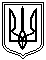 